ПРАВИТЕЛЬСТВО РОССИЙСКОЙ ФЕДЕРАЦИИФЕДЕРАЛЬНОЕ ГОСУДАРСТВЕННОЕ БЮДЖЕТНОЕ ОБРАЗОВАТЕЛЬНОЕ УЧРЕЖДЕНИЕ ВЫСШЕГО ОБРАЗОВАНИЯ«САНКТ-ПЕТЕРБУРГСКИЙ ГОСУДАРСТВЕННЫЙ УНИВЕРСИТЕТ»(СПбГУ)РАГИМОВА Айтадж Гамлет кызыВыпускная квалификационная работаРАЗВИТИЕ БАЛЬНЕОЛОГИЧЕСКОГО ТУРИЗМА В ОСТРОВНОМ СУБЪЕКТЕ РОССИЙСКОЙ ФЕДЕРАЦИИ: САХАЛИН И КУРИЛЫУровень образования: бакалавриатНаправление: 43.03.02 «Туризм»Основная образовательная программа: СВ.5108. «Туризм»Научный руководитель:             кандидат экономических наук,              Доцент кафедры страноведения                                                                                                  и международного туризма СЕМЕНОВА Зоя Анатольевна Рецензент:                                                                                                                                     Генеральный директор                                                                                                                 ООО «ТО МЕТЕОРС ТРЭВЕЛ»ЛЕБЕДЕВА Ирина МихайловнаСанкт-Петербург2022АннотацияБальнеологический туризм как часть лечебно-оздоровительного туризма, относится к одному из главных и стратегических направлений туризма, так как в его основе лежит забота о здоровье человека и социальное благополучие населения. В данной выпускной квалификационной работе рассматривается особенности бальнеологического туризма с учетом островной специфики субъекта Российской Федерации Сахалинской области, в частности, острова Сахалин и Курильских островов. Анализируется состояние существующей туристской инфраструктуры и уровень развития объектов бальнеологического туризма в регионе. Оценивается актуальный туристский потенциал территории с точки зрения объектов бальнеологического туризма и его привлекательность для современных туристов. Результатом проведенной работы является выработка предложений по развитию бальнеологического туризма Сахалинской области и разработка бальнеологического тура с включением выявленных объектов. Ключевые слова: бальнеологический туризм, Сахалинская область, остров Сахалин, Курильские острова, бальнеологический тур Abstract Balneological tourism as part of health tourism is one of the main and strategic areas of tourism, since it is based on concern of human health and social well-being of the population. This final qualification paper examines the features of balneological tourism, island specifics of the Russian Federation Sakhalin region, in particular, Sakhalin Island and the Kuril Islands. In this research the state of existing tourist infrastructure and the level of development of balneological tourism facilities in the region. The current tourist potential of the territory is assessed in terms of objects of balneological tourism and its attractiveness for tourists. The result of the final qualification paper is the development of proposals for the development of balneological tourism in the Sakhalin Region and the creation of a balneological tour with the inclusion of identified objects.Key words: balneological tourism, Sakhalin region, Sakhalin island, Kuril islands, balneological tour ВВЕДЕНИЕВ настоящее время статистика показателей здоровья населения не имеет положительной тенденции. Количество здоровых людей из года в год уменьшается, увеличивается рост хронических форм заболеваний. Бальнеологический туризм, как часть лечебно-оздоровительного туризма, можно отнести к одним из главных видов туризма, так как в его основе лежит забота о здоровье человека как главной ценности жизни. Помимо этого, лечебно-оздоровительный туризм несет важную задачу общегосударственного масштаба как сохранение и воспроизводство трудового потенциала, а также входит в общегосударственную систему охраны здоровья населения страны. Актуальность исследования бальнеологического туризма на российском рынке обусловлена рядом обстоятельств.Во-первых, отмечается повышенный спрос на лечебно-оздоровительный туризм, бальнеологические услуги и оздоровление, особенно в связи с последствиями заболеваний COVID-19 и необходимостью реабилитации после перенесенного заболевания.Во-вторых, в связи с ограничениями возможности поездок в иностранные государства происходит переориентирование на внутренний туризм, растет заинтересованность и количество поездок внутри страны, что плодотворно сказывается на развитии российского туризма и предложение новых туристских продуктов.В-третьих, бальнеологический туризм как стратегический вид туризма может способствовать диверсификации существующих туристических потоков, повышению заинтересованности направлением в целом, увеличению туристских прибытий в регион и развитию инфраструктуры региона.Тема выпускной квалификационной работы – развитие бальнеологического туризма в островном субъекте Российской Федерации: Сахалин и Крым.Объектом выпускной квалификационной работы является бальнеологический туризм на Сахалине и Курильских островах, а его предметом – определение основных направлений развития бальнеологического туризма на Сахалине и Курильских островах с учетом специфики островного размещения.Цель работы – разработка программы туристского продукта и оценка его потенциальной востребованности. Для достижения поставленной цели были сформулированы следующие задачи:Теоретический анализ и определение бальнеологического туризма в отечественной и зарубежной литературе;Выявление островной специфики бальнеологического туризма исследуемых регионов; Выявление природного и инфраструктурного потенциала; Определение состояния и уровня развития действующих объектов бальнеологического туризма;Разработка маршрута с учетом выявленной специфики островного размещения и объектов бальнеологического туризма.Теоретико-методологическую основу выпускной квалификационной работы составляют труды отечественных исследователей в области лечебно-оздоровительного туризма, среди которых можно выделить Ветитнева А.М., Набедрика В.А., Федякину А.А., Дзюбину А.В. Драчеву Е.Л.,  и в области курортологии, среди которых можно выделить Бурняшеву Л.А., Веремчук Л.В., Е.А. Турову, Е.Н. Разумова и др. Теоретические аспекты в области лечебно-оздоровительного туризма также освещены в работах зарубежных авторов, среди которых Нарштедт Х. (Nahrstedt H.), Рихтер Л.К. (Richter L.K.), Мюллер Х. (Muller H.).Нормативно-правовую основу составляют данной работы составляют законы, постановления и нормативные акты федеральных и региональных органов власти. Эмпирической базой исследования послужили статистические и аналитические материалы, посвященные бальнеологическому и туристско-рекреационному потенциалу исследуемого региона, статистические данные официальных источников, опубликованных в административных и профессиональных Интернет-ресурсах. В работе были использованы общенаучные методы научного исследования: анализ, аналогии и классификации, социологическое анкетирование и обобщение.Выпускная квалификационная работа состоит из введения, трех глав, заключения, списка использованной литературы и приложений. В первое главе раскрывается сущность понятия «бальнеологический туризм», исследуется зарубежный и отечественный опыт, а также определяются место в индустрии туризма. Вторая глава посвящена анализу состояния и оценке уровня развития бальнеологического туризма на Сахалине и Курильских островах, и определению островной специфики размещения. Третья глава содержит основные направления развития бальнеологического туризма, анализ его востребованности и разработанный туристский продукт. В работе имеется 17 рисунков и 11 таблиц.ГЛАВА 1. НАУЧНО-ПРАКТИЧЕСКАЯ ИНТЕРПРЕТАЦИЯ И ОПЫТ ИССЛЕДОВАНИЯ БАЛЬНЕОЛОГИЧЕСКОГО ТУРИЗМА1.1. Терминирование и сущностьСогласно оценкам Всемирной Туристской Организации (UNWTO), лечение и оздоровление относятся к числу важнейших туристских мотиваций [10], поэтому лечебно-оздоровительный туризм можно назвать одним из самых главных направлений среди всех видов туризма, в связи с тем, что в его основе лежит забота о здоровье как важнейшей ценности жизни человека. Лечебно-оздоровительный туризм представляет собой одну из самых стратегически важных форм туризма в мире и России. Рассмотрение бальнеологического туризма как объекта научного исследования требует, прежде всего, решения вопроса о содержании этого понятия и его места в индустрии туризма. На сегодняшний день можно отметить различные подходы к определению «бальнеологического туризма» как зарубежных, так и российских авторов.В первую очередь, для определения сущности бальнеологического туризма требуется определить понятие «бальнеология».Использование природных факторов для восстановления здоровья имеет историю, измеряемую тысячелетиями, и неразрывно связано с развитием медицины. В Древнем мире их применение носило стихийно-эмпирический характер. Врачеватели использовали то, что предоставляла природа, накапливая факты и наблюдения. В древние времена обращение к целительным силам воды было привычным и естественным. В некоторых районах регионах мира культ источников и воды сохраняется до сих пор. Для использования в работе было выбрано следующее определение, как наиболее полное. Бальнеология – это наука о лечебных водах, изучающая происхождение и физико-химические свойства минеральных вод, методы их использования с лечебно-профилактической целью при наружном и внутреннем применении, медицинские показания и противопоказания к их применению [45]. Само понятие бальнеология произошло от лат. «balneum», что обозначает ванна, купание и «logos» - наука, учение. Согласно определению Бурняшевой Л.А. минеральные воды являются природными подземными водами, которые формируются в толще земной коры с определенными геолого-структурными, геотермическими, гидрогеологическими и геохимическими условиями, которые определяют их пространственной локализации, в частности, выходы на поверхность, газовый, ионно-солевой и микроэлементный состав, температуру и другие показатели.Минеральными лечебными водами называются минеральные воды, содержащие в повышенных концентрациях различные минеральные (реже органические) компоненты или обладающие какими-либо специфическими физическими свойствами (повышенная температура, радиоактивность и др.), вследствие чего эти воды могут оказывать на организм человека лечебное воздействие [7].  Основное воздействие и соответственно лечебное влияние минеральные воды на организм человека оказывают температурой, химическим составом, гидростатическим напряжением [36].При наружном применении минеральные воды оказывают на рецепторы кожи термальное, химическое радиационное и другие воздействия, в частности влияют на терморегуляционные механизмы, повышают и понижают теплообмен, а соответственно, и уровень окислительно-восстановительных процессов. Каждый тип минеральных вод оказывает специфическое действие на организм, обусловленное главным образом наличием в ней так называемых ведущих химических элементов. В настоящее время выделяют следующие особенности состава минеральных лечебных вод, по которым производится их дальнейшая оценка, классификация и обозначеие: 1) газовый состав; 2) степень газонасыщенности; 3) ионный состав; 4) общая минерализация; 5) содержание биологически активных микрокомпонентов;	6) температура; 7) радиоактивность; 8) кислотность (щелочность) вод [25].Температура минеральных вод находится в прямой зависимости от конкретной природной обстановки, гидрогеологических условий и от сильно охлажденных соленных вот (ниже О °С) в зонах многолетнемерзлых пород до перегретых вод (более 100 °С) в районах вулканов либо на значительных глубинах артезианских бассейнов и вне вулканических областей.В настоящее время в курортологии рекомендована следующая условная градация минеральных вод по температурам (табл. 1).Табл. 1. Классификация минеральных вод по температуре [53].Помимо температуры минеральные воды также воздействуют на организм химическим составом и гидростатическим давлением. Дополнительная реакция возникает от раздражения нервных окончаний газами, содержащимися в воде, такими как углекислый газ, сероводород, оксид азота, и радиоактивными веществами, такими как радон, механизм воздействия – это проникновение через кожу, слизистые оболочку и дыхательные пути в кровь.Минеральные воды при бальнеотерапии применяются в виде ванн при заболеваниях сердечно-сосудистой системы и других внутренних органов, нервной системы, органов движения и опоры, кожных заболеваниях.Бальнеология как эмпирический опыт, связанный с водой и источниками, сопровождала человечество издревле. Известно, что уже в IV тыс. до н.э. жрецы Египта успешно применяли лечебные грязи, а врачи Месопотамии в III тыс. до н.э. – минеральные воды. В Индии в III-II тыс. до н.э. использовали солнечные ванны и омовения. Среди памятников крито-микенской культуры также найдены бассейны и ванны, служившие для лечебных целей.	Археологические раскопки в Италии, Югославии, Болгарии и других странах выявили постройки для водолечения в местах выхода минеральных вод. По существу, эти сооружения, часто весьма оригинальные с инженерной точки зрения, являются прототипами бальнеологических курортов.Обнаруженные остатки капитальных сооружений на источниках углекислых вод в окрестностях современного швейцарского курорта «Санкт-Мориц» специалисты относят к бронзовому веку. Руины бальнеологических сооружений промежутока римского владычества сохранились на сегодняшних курортах «Бэиле-Еркулане» и «Сынджорз-Бэи» в Румынии, на побережье озера Балатон в Венгрии, «Хисаря» в Болгарии, «Бадене» в Австрии, «Висбадена» в Германии, «Эке-ле-Бена» во Франции, «Бата» в Великобритании, в предместье Тимгада в Алжире.В древней Греции существовал поклонение Асклепия. Прототипом такого бога был действительно который существовал именитый доктореватель времен Троянской войны (1240-1230 гг. до н.э.) и глава семейной врачебной школы Асклепий. Первое упоминание о нем и его сыновьях Махаоне и Полидалирии, героях-военачальниках и искусных врачевателях, сталкивается в «Илиаде». Асклепия стали считать богом лишь с VIII в. до н.э., после Гомера. По преданию, Асклепий женился на Эпионе дочери правителя острова Кос, который потом стал одним их центров медицинских информации Древней Греции. На острове до сих пор сохранились развалины храмово-лечебного совокупностьа, так называемый асклепион, где вместе с храмами существовали здания для больных. Аксклепион расположен на высоком холме, поросшем средиземноморскими соснами, с удивительным типом на море. Можно считать, что это один из прототипов курорта, так как, в соответствии учению Гиппократа, больным необходим чистый воздух, вода, эффективное питание, молитва.Прочим прототипом курорта был античный город Эдипсос. Если верить таким существуютм мудрецам, как Аристотель, Страбон и Плутарх, целебные свойства воды Эдипсоса были известны людям уже в IV в. до н.э. В собственных трудах Афинэос, Плутарх и Ставрон упоминает о известных водах и о приятном пребывании в Эдипсосе. Для приезжавших на лечение больных были построены особые жилища, что можно считать предшественнками сегодняшних курортов.В Италии, на побережье Неаполитанского залива и очень в Лациуме, в местах разгрузки термальных вод, действовали множественные курорты. Огромный популярностью пользовались террассообразные термы минеральных вод. В «Энеиде» Вергилия описан лечебный источник Акве-Альбуле. В период империи здесь был сформирован очень большой бальнеологический комплекс, который включает бассейн на тысячу человек, виллы, сооружения для спортивных и культовых мероприятий.Становление бальнеологии как науки относится к V в. до н.э., когда древнегреческий ученый Геродот разработал способ употребления и показания к назначению минеральных вод. Позже возникали разные сообщения о лечении минеральными водами в трудах данных врачевателей, как Архиген, Соран Эфесский и прочих, которые давали всевозможные рекомендации по использованию минеральной воды. Геродот предложил особые дозировки и порядок приема минеральных ванн, которые сохранялись потом на протяжении десяти веков. Геродот утверждал, что курс минеральных ванн обязан состоять из процедур, нарастающих к середине лечения, а далее снижающихся и возвращающихся к изначальной длительности по времени к концу лечения.В сочинениях Гиппократа (V-IV вв. до н.э.) упоминается о лечебных свойствах речной, соленой и морской воды [7].В исторических хрониках эры расцвета Древнего Рима (III в. до н.э.) детально описаны термы (бани) (от лат. Thermae – теплый, горячий), которые применили не лишь для омовения, но и для лечения недугов. Они вместе с ванными, парными и бассейнами включали также залы для занятий гимнастикой и просторные комнаты отдыха, библиотеку. Известный римский философ Плиний Старший (123-156 гг.) детально обрисовал «землю, излечивающую раны» (лечебную грязь) и углекислые воды. Римский врач Архиген (I-II вв.) в начале систематизировал лечебные минеральные воды.Места с особыми лечебными свойствами в Еврозоне обозначались словом «spa», являющимся в настоящее время английским синонимом немецкого и русского слова «курорт» (нем. Kurort – лечебное место) [24]. Обычно основным лечебным фактором на курортах являлись минеральные воды для наружного и внутреннего использования, которые имели широкий спектр лечебных показаний.Первые приметы выделения лечения водой в медицинскую дисциплину относятся к XVI в. Увековечивший свое имя в анатомии популярный ученый Фаллопий (1523-1562) опубликовал лекции «Семь книг о теплых водах», в которых излагались ядра физико-химического структураа природных вод и целесообразность их использования в лечебных целях. В частности, Фаллопий уменьшил до 15-20 стаканов дозы минеральной воды для внутреннего потребления.Глубокие для того времени научные исследования физико-химического состава минеральных вод были проведены врачевателем-алхимиком Турнейссером (1531-1596), который выпаривал минеральную воду, растворял осадок, подвергал который получен раствор кристаллизации и по особенностям получаемых кристаллов, а также по цвету их сгорания в пламени определял содержание в воде тех или иных солей.В XVIII в. лечением водой стали заниматься доктора в различных государствах Европы (Германии, Италии, Франции, Англии, Чехии и др.), и воды были легально признаны в качестве лечебного фактора.В литературе XV-XVI вв. начинают рассматривать вопросы строительства, оборудования и порядка использования курортных учреждений бальнео- и грязелечебниц. Так, в середине XVI в. в Карлсбаде в начале введен налог, взимаемый с пациентов, и установлен порядок осуществления лечебных мероприятий. В начале XVII в. во Франции сформирована курортная инспектура, задачей которой являлся надзор за состоянием курортов и их эксплуатацией. При данном пользование курортами продолжало оставаться только привилегией знати.Таким образом, в XVI-XVIII вв. произошло зарождение и развитие научных основ курортологии, она стала включена в медицинскую практику.Что касается научной курортологии, то базовые исследования по научной бальнеологии в ее сегодняшнем осмыслении провел в XVIII в. немецкий ученый Ф.Гофман, который изучал химический состав минеральных вод и в начале установившей присутствие в них солей угольной кислоты, поваренной соли, сернокислой магнезии и т.п. В 1822 г. шведский химик И.Я. Берцелиус в начале произвел точные химические анализы карлсбадских источников и разработал приемы оценки состава минеральных вод. К концу XIX в. на базе которые проведены исследований по гидрогеологии, физикохимии и микробиологии минеральных и лечебных грязей, курортографии, курортной гигиене были сделаны старания дать научное обоснование курортному делу и обосновать необходимость формирования науки о курортах [7].Активное изучение минеральных вод началось в конце XX в. В гидрогеологической школе второй половины XX в. главное внимание было обращено не на отдельные минеральные источники, а на месторождения минеральных вод, которые являются частью бассейнов подземных вод, включающих области распространения горизонтов минеральных вод [9]. Бальнеология была выделена как составляющая часть науки, изучающая курорты – курортологию.Рассмотрение бальнеологического туризма как объекта научного исследования требует, прежде всего, решения вопроса о содержании этого понятия. На сегодняшний день в отечественной литературе практически не встречается определение «бальнеологического туризма».Согласно определению Лойко О.Т. бальнеологический туризм связан с термальными и лечебными водами. Сущность данного вида туризма заключается в употреблении минеральной воды и медико-оздоровительных процедурах, которые осуществляются под медицинским контролем [26].Особенность организации инфраструктуры и ведение основном деятельности заключается в наличии трех зон:Отдыха и питания,Спортивных, оздоровительных и культурных занятий;Медико-санитарных процедур и минеральных вод, используемых для лечения.Согласно Половой О. «бальнеологический туризм» определяется как направление медицинского и лечебно-оздоровительного туризма, в основе которого использование таких природных ресурсов как минеральные воды [2]. В исследовательских статьях и работах, в которых поднимается «бальнеологический туризм» не дается прямое определение, чаще всего под «бальнеологическим туризмом» понимают посещение объектов, связанных с бальнеологией, среди которых источники минеральной воды, санаторно-курортные учреждения, СПА-комплексы и др.На основании вышесказанного наиболее приемлемым для данной работы является следующее определение термина «бальнеологический туризм»: временные перемещения людей с постоянного места жительства на территории, имеющие благоприятные природно-климатические факторы, способствующие оздоровлению, а также в санаторно-курортные учреждения, в целях поддержания здоровья, отдыха и восстановления сил.1.2. Место в индустрии туризмаВ зарубежных работах, касающихся использования бальнеологических ресурсов, большинство авторов описывает их как часть ресурсов, входящих в healt, wellness и recreational туризм. Одна из особенностей, бальнеологического туризма, особенно связанного с горячими термальными источниками, что посещение таких мест также может быть отнесено культурным и природным туристским ресурсам.В зарубежной литературе бальнеологический туризм изучен мало. Некоторые авторы, в том числе Смит и Келли (2006 г.) и Смит и Пучко (2008 г.), упоминают горячие весенние санаторно-курортные учреждения в своих дискуссиях о лечебно-оздоровительном туризме, но не удается установить связь природных горячих и минеральных источников и их роль в туризме.Однако есть некоторые исключения, как продемонстрируют следующие примеры. Международный Союз Туристических Организаций (IUOTO), например, определяет health туризм как предоставление лечебных услуг с использованием природных ресурсов страны или региона, в частности, минеральных вод и климата.Одна из особенностей бальнеологического туризма связан с тем, что основа использования природных ресурсов и определения понятия, связана с историческим освоением ресурсов бальнеологического туризма. Например, во Франции, в которой минеральную воду стали использовать со Средних Веков образовалось особое направление туризма «thermalisme», что в переводе обозначает науку об изучении и использовании минеральной воды и туристские поездки, основными мотивами которых является оздоровительные и лечебные процедуры, связанные с водой. Формированию такой системы способствовали развитая инфраструктура использования минеральных вод, обустроенные курортные местности, большое количество лечебных заведений и СПА-комплексов, предоставляющих данные услуги.  В зарубежной американской литературе использование минеральных вод относят как в медицинскому туризму, так и к wellness в зависимости от вида использования. В современном понимании курорт представляет собой освоенную и используемую в лечебно-профилактических целях территорию, располагающая природными лечебными ресурсами [23]. Бальнеологический курорт – это тип курорта, где в качестве основного лечебного фактора используются природные минеральные воды [7]. Воды могут применятся наружно (ванны, бассейны и др.), для питьевого лечения, ингаляций и других процедур. Существуют разновидности бальнеологических курортов, в которых совмещаются различные виды лечения на основе бальнеологических факторов.В зависимости от географического расположения и характера климатических условий в курортной местности может быть один или несколько природных лечебных факторов. По характеру природного фактора курорты делятся [24]:На климатолечебные, основными лечебными факторами которых являются различные составляющие климата. В соответствии с природно-климатическими зонами такие курорты подразделяют на равнинные, степные, пустынные, горные, приморские и прочие;На бальнеологические, основным лечебным фактором которых является минеральная вода различных типов;На грязелечебные, основным лечебным фактором которых является грязь различных типов;На смешанные, располагающие комплексом лечебных факторов.Рис. 1. Основные типы курортов по ведущим курортным лечебным факторам (составлено автором по [25]).Первые сведения о развитии бальнеологии в России связаны с именами Г.Шобера, И.А. Гюльденштедта, П.С. Палласа и других (VIII в.). В 1825 г. была опубликована работа русского химика Г.И.Гесса, изучавшего химический состав и действие целебных вод в России. На развитие бальнеологии в России оказали влияние С.П. Боткин и особенно Г.А. Захарьин. Важную роль в изучении лечебных минеральных вод сыграло основание на Кавказе минеральных вод по инициативе доктора С.А. Смирнова в 1863 г. Русского бальнеологического общества. После Октябрьской революции в связи с размахом санаторного строительства и потребностями санаторно-курортного дела бальнеология получила значительное развитие. Были установлены единые принципы комплексной оценки минеральных вод по химическому составу и физическим свойствам. Применявшаяся за рубежом классификация лечебных минеральных вод, усовершенствованная В.А. Александровым (1932 г.), в дальнейшем переработана на основе достижений бальнеологии и гидрологии В.В. Ивановым и Г.А. Невраевым. Все наиболее известные минеральные воды приведены к единым типам; выделено 7 основных бальнеологических групп минеральных вод, которые разделены на подгруппы по газовому составу, классы – по анионному и катионному составу и общей минерализации. Советские ученые получили новые данные о составе минеральных вод, о наличии в них органических веществ, многочисленной и разнообразной микрофлоры, физиологического и бальнеологического действия этих элементов в питьевых минеральных водах подвергнуты детальному изучению.Изучение бальнеологии было сосредоточенно в основном в научно-исследовательских институтах курортологии и физиотерапии: Азербайджанском (Баку), Армянском (Ереван), Грузинском (Тбилиси с филиалами в Цхалтубо и Сухуми), Киргизском (Фрунзе), Одесском, Пятигорском, Сочинском, Томском и Узбекском (Ташкент). В России общее научное руководство разработкой проблем бальнеологии осуществляет Центральный институт курортологии и физиотерапии Министерства здравоохранения РФ.В СССР в 1965 году (Баку) состоялся Всесоюзный съезд курортологов и физиотерапевтов, на котором обсуждались актуальные теоретические и организационные вопросы бальнеологии, курортологии и физиотерапии в СССР, применения естественных и преформированных физических факторов для профилактики и лечения атеросклероза, ревматизма, болезней сосудов и заболеваний периферической нервной системы и других заболеваний.По классификации, принятой в СССР, бальнеология рассматривается как составная часть курортологии [7]. Курортология – раздел медицины, изучающий лечебные свойства природных факторов, механизмы и пути их действия на организм человека, применение их с лечебно-профилактическими целями и разрабатывающий социально-гигиенические условия системы санаторно-курортных учреждений [23].Более детализированным является следующее определение: курортное дело (деятельность)  - совокупность всех видов научно-практической деятельности по организации и осуществлению профилактики заболеваний, лечению и реабилитации больных на основе использования природных лечебных ресурсов, изучения их свойств и механизмов действия, комплекс мероприятий по организации, строительству, управлению курортами, обеспечению лечения и культурно-бытового обслуживания граждан, эксплуатации и охране природных лечебных ресурсов и санитарной охране курортов [25].Курортная деятельность выполняет важные социальные задачи, главными из которых являются [47]:Укрепление здоровья населения (индивидуального и общественного) на основе рационального использования природно-рекреационных ресурсов и отечественного курортного комплекса (санаторно-курортной инфраструктуры и кадрового потенциала);Восстановление трудовых ресурсов, занятости населения и развития курортов.Курортология как наука базируется на следующих направлениях [38]:Бальнеология;Климатология – учение о климате, климатотерапия – использование климата в лечебных и оздоровительных целях;2.1) Гелиология – наука о солнце. Гелиотерапия – использование солнечных лучей в лечебных и оздоровительных целях;2.2) Аэрология – учение о воздухе, аэротерапия – использование воздуха в лечебных и оздоровительных целях;2.3) Талассология – учение о питании, талассотерапия (греч. thalassa – море) – лечение морским климатом и купаниями в сочетании с солнечными ваннами;3) Диетология – учение о питании, диетотерапия – использование питания в лечебно-оздоровительных целях;4) Кинезиотерапия – лечение движением, физическая культура – активных отдых и лечебная физическая культура (ЛФК);5) Физиотерапия – использование преформированных физических факторов (искусственных факторов) в лечебных целях.Рис. 2. Основные направления курортологии (составлено автором по [37]).	Так как бальнеология относится к части курортологии, представляющую собой медицинскую науку, соответственно правомерно отнести бальнеологический туризм к лечебно-оздоровительному туризму для определения сущности понятия. Что же касается самого понятия лечебно-оздоровительного туризма, то здесь нет единого мнения как в отношении самого термина (лечебный, лечебно-оздоровительный, оздоровительный, рекреационный и др.), так и по содержанию понятия.1.3. Отечественный и зарубежный опытК концу XX в. сложилось осознание важности фитнеса и поддержание хорошего самочувствия, и впоследствии данная концепция получила широкое распространение. Получившаяся в результате концепция wellness, впервые описанная в 1990 г. (Bywater), и расширенная Holl (2003) и Miller (2005) в значительной степени основана на растущей заботе людей о своем личном благополучии. Для многих понимание данной концепции как забота о здоровом образе жизни перешло в желание посещать курорты и санаторно-курортные учреждения, связанные с оздоровлением водой.Health туризм частно относится поездкам, предпринимаемые с целью медицинского лечения, а также посещения курортов и СПА-центров, которые могут предложить различные методы лечения.При попытке дать определение лечебно-оздоровительному туризму необходимо учитывать то, что в мире выделяются две основных, различных между собой модели организации курортного дела, имеющие свои особенности, обусловленные эволюционированием курортной практики – западноевропейская и российская.Согласно принятой Европарламентом концепции развития туризма, в составе лечебно-оздоровительного туризма выделяются три подвида: медицинский, wellness и SPA (рис.3).Рис. 3. Структура лечебно-оздоровительного туризма [17].В Западной Европе и США, отличающихся достаточно свободной организацией лечебно-оздоровительного туризма, это понятие определяется исходя из главного мотива поездки – сочетания отдыха и лечения (оздоровления). При этом медицинские услуги не противопоставляются остальным услугам в составе турпродукта и не всегда являются доминирующими. Исходя из этого, Европейская курортная ассоциация определяет лечебный туризм как активный отдых, который влияет на укрепление здоровья и физическое развитие личности и связан с передвижением лица за пределы постоянного места жительства. Л.К. Рихтер определяет лечебно-оздоровительный туризм как сочетание отдыха и развлечений и индивидуальных, направленных на заботу о клиенте программ здоровья. Это определение активно используется Европейской ассоциацией научных экспертов в области туризма. В указанном определении явно просматриваются три составляющие лечебного туризма – отдых, профилактика и лечение. При этом доминируют отдых и развлечения, что укладывается в содержание западноевропейской модели лечебного туризма.По этой модели размещение туристов и отдыхающих организуется в отелях, которые известны благодаря профессиональным ноу-хау и большому исследовательскому опыту в области медицины и отдыха. Еще одним признаком лечебного туризма в указанной его трактовке является комплексность обслуживания, то есть гармоничное сочетание программ по сохранению и укреплению здоровья, реабилитационных и омолаживающих программ, релаксационных и творческо-образовательных программ, специального питания.Таким образом, зарубежная туристская практика при определении лечебного туризма концентрирует внимание специалистов на следующих аспектах:основным мотивом поездок является улучшение здоровья;гармоничное сочетание в составе курортного продукта медицинских и оздоровительных услуг с досуговыми и развлекательными;личная инициатива туриста в формировании своей лечебной программы и ответственность за получение данных услуг и их эффект.В отечественной практике лечебно-оздоровительного туризма акценты при его определении делались и делаются в настоящее время исключительно на медицинской ее составляющей. При этом лечебно-оздоровительный туризм обозначается в трудах российских специалистов как самостоятельный вид туризма, направленный на восстановление здоровья и его профилактику.Так, А.А. Федякин в своих работах [14] обосновывает введение понятия «лечебно-оздоровительный туризм», под которым предлагает понимать вид туризма, направленный на восстановление жизненно важных функций человека и предназначенный для больных и ослабленных людей. Данное определение является достаточно абстрактным, не затрагивает таких важных аспектов, как использование природных лечебных факторов, отношение пациента к оплате курортных услуг, и ни в коей мере не может претендовать на исчерпывающую полноту. Тем более, что в ряде работ указывается то, что оздоровительный туризм поглощает лечебный, являющийся его основной частью.Необходимо сказать и о том, что в российской туристской практике понятие «лечебный туризм» приобрело признание лишь в последние годы в связи с внедрением ряда новых лечебных программ и зарубежных стандартов в практику курортного дела. Ранее базу лечебного туризма в Российской федерации, как подчеркивают некоторые авторы, составляли санаторно-курортные учреждения. Поданному планировалось, что лечебный туризм необходимо рассматривать лишь в рамках санаторно-курортных учреждений. В этом случае из поля зрения выпадают клиники, специализированные медицинские центры, частные специалисты, которые принимают туристов и отдыхающих за их средства с целью продажи лечебных и реабилитационных программ.В.А. Набедрик [31] выделяет в явлении лечебно-оздоровительного туризма следующие характерные черты:мотивацию клиентов в отношении обследования, лечения и реабилитации организма, а также профилактики заболеваний;местности, отличные от постоянного места проживания туристов;наличие для этого соответствующих ресурсов.Таким образом, лечебно-оздоровительный туризм – это часть туристской деятельности, которая предполагает в качестве главного мотива путешествия получение туристами за собственные или корпоративные средства набора лечебно-диагностических, реабилитационных, профилактических и рекреационных услуг, которые предоставляются в местностях, отличных от места их неизменного проживания в располагающих которые необходимы для такого природными, материальными и людскими ресурсами с целью предупреждения недомоганий или восстановления/лечения различной патологии.Обобщая который изложен выше материал, можно дать дальнейшее определение лечебно-оздоровительному туризму. Лечебно-оздоровительный туризм – это часть туристской работы, которая предполагает в качестве главного мотива путешествия получение туристами за собственные или корпоративные средства набора лечебно-диагностических, реабилитационных, профилактических и рекреационных услуг, которые предоставляются в местностях, отличных от места их неизменного проживания и располагающих которые необходимы для такого природными, материальными и людскими ресурсами с целью предупреждения недомоганий или восстановления/лечения различной патологии. Заметим, что главным моментом здесь представляет собой «мотив путешествия», который предполагает добровольность, свободу и сознательность выбора данный поездки в смысле места покупки лечебного тура, расположения курорта, формы оплаты, состава, сроков и длительности курортных программ.На основании вышесказанного наиболее приемлемым для данной работы является следующее определение термина «бальнеологический туризм» - часть лечебно-оздоровительного туризма, который представляет собой временные перемещения людей с постоянного места жительства на территории, имеющие благоприятные бальнеологические факторы, способствующие оздоровлению, а также в санаторно-курортные учреждения, в целях поддержания здоровья, отдыха и восстановления сил.ГЛАВА 2. АНАЛИЗ СОСТОЯНИЯ И ОЦЕНКА УРОВНЯ РАЗВИТИЯ БАЛЬНЕОЛОГИЧЕСКОГО ТУРИЗМА НА САХАЛИНЕ И КУРИЛЬСКИХ ОСТРОВАХ2.1. Специфика островного размещения бальнеологического туризма	Изучаемые в данном исследовании регионы остров Сахалин и Курильские острова относятся к территории Сахалинской области. Сахалинская область расположена на Дальнем Востоке Российской Федерации, у восточных берегов Евразийского материка в переходной зоне от континента к Тихому океану, и граничит с Камчатским, Хабаровским и Приморскими краями, на юге – с Японией.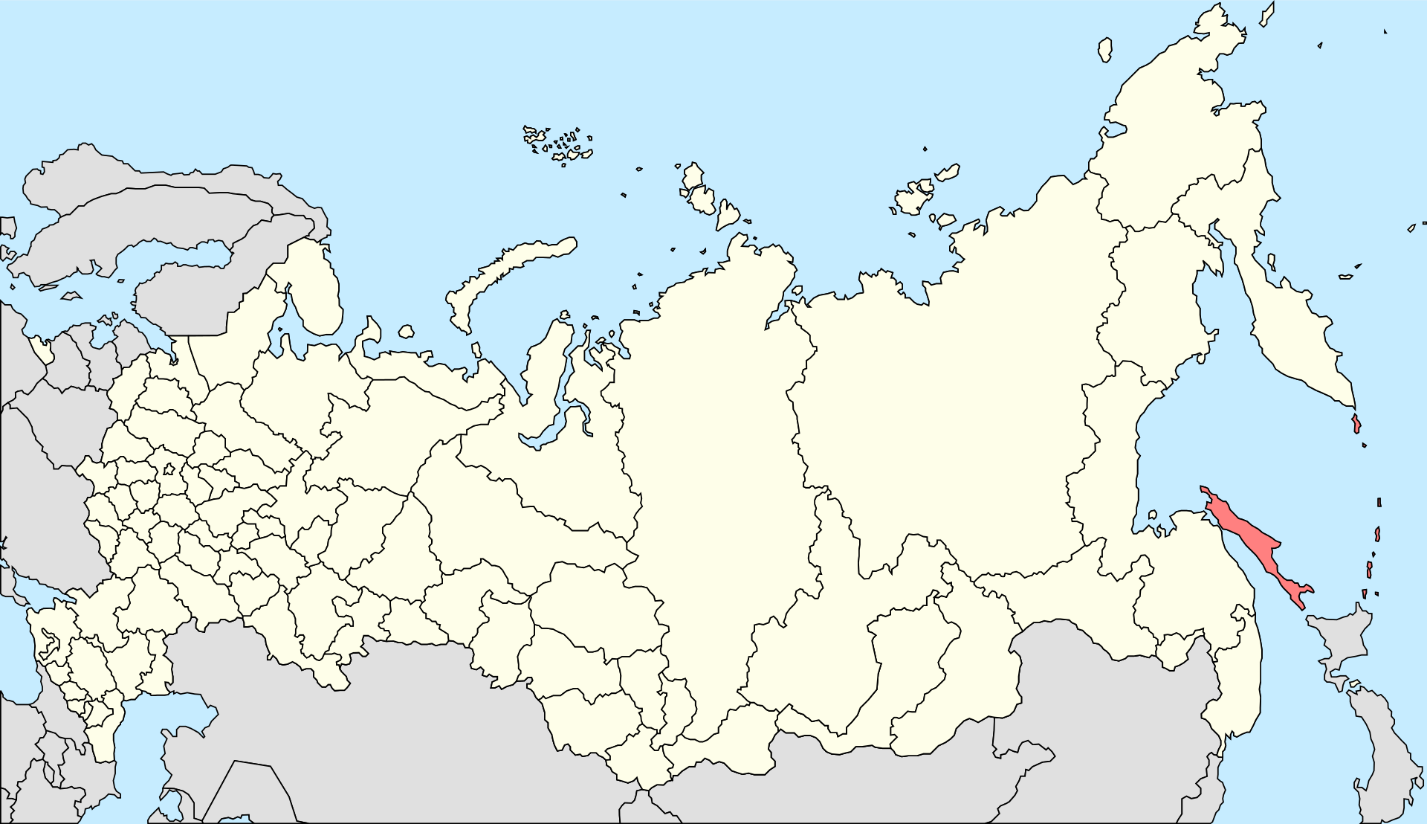 Рис. 4. Сахалинская область на карте Российской Федерации.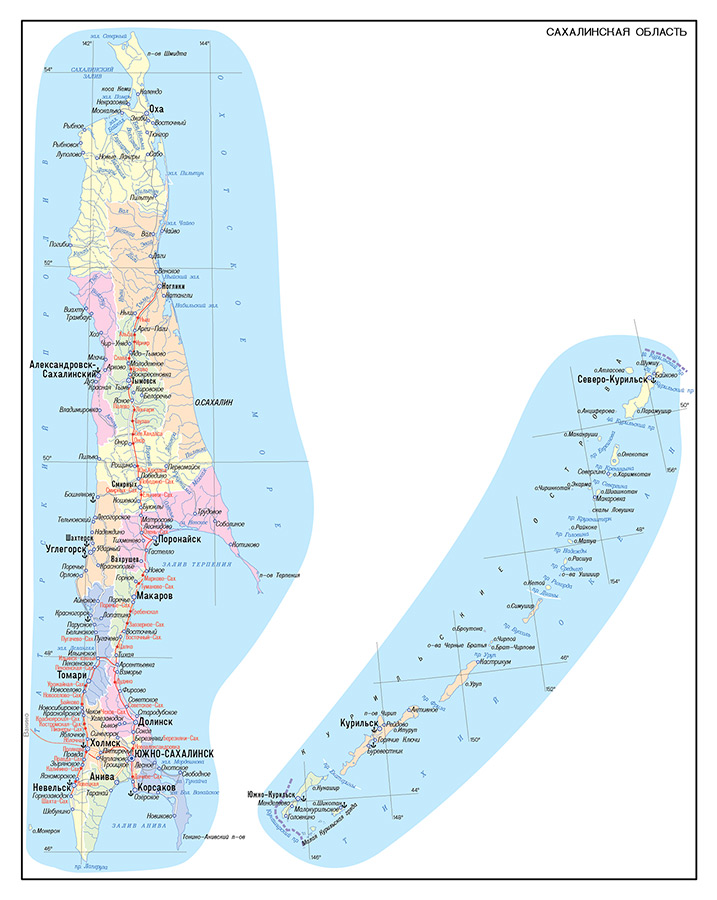 Рис. 5. Карта Сахалинской области.Сахалинская область – единственный в Российской Федерации островной регион, расположенный на 87 островах, и включающий в себя остров Сахалин с прилегающими к нему территориями островов Уш, Зенковича, Монерон, Тюлений и две гряды Курильских островов (Большой и Малой) (прил. 1).Общая площадь территории Сахалинской области составляет 87,1 тыс. кв. км., наиболее крупными островами являются о. Сахалин (76,5 тыс. кв. км), о. Парамушир (2,05 тыс. кв. км северной группы, о. Кунашир (1,49 тыс. кв. км), о. Итуруп (3,3 тыс кв. м) и о. Шикотан (0,26 тыс. кв. км) южной гряды Большой Курильской гряды.Территория Сахалинской области, в частности, острова Сахалина и Курильских островов, а также прилегающей к ней акватории Японского и Охотского морей является частью переходной зоны от континента к океану, попадая, таким образом, в северо-западный сегмент Тихоокеанского подвижного пояса [56].Восточная часть этого региона принадлежит к Курило-Камчатской геосинклинальной-остродужной системе складчато-блокового строения, что обуславливает активную вулканическую активность. Западная часть данного региона относится к Хоккайдско-Сахалинской геосинклинально-складчатой системе, основными отличительными чертами которой является преобладание процессов накопления осадков [11]. Характерность особенностью, связанной с таким строением литосферных плит и геологическими особенностями данного региона, являются активное проявление молодого вулканизма, приходящийся на Курильскую гряду, которая отличается высокой активностью и частотой происходящих землетрясений.Совокупность современных геологических процессов и явлений Дальнего Востока отмечается большим многообразием. Ландшафтно-климатическая зональность определяет совместную зональность сегодняшних процессов и их различную интенсивность. На Курильских островах развиты факторы, которые связаны с современным вулканизмом, повышенной сейсмичностью и воздействием цунами. На острове Сахалине, где сейсмичность ниже, периодически происходят землетрясения, приуроченные к двум зонам повышенной активности.Особенности минеральных вод на о. Сахалин и Курильских островах обусловлены определёнными сформировавшимися геолого-структурными, геотермическими, геохимическими и гидрогеологическими условиями. Проявление минеральных вод на островных территориях разнообразны по своим химическим свойствам и происхождению. На острове Сахалин современные выходы термальных обусловлены приурочены к тектоническим разломам. Наиболее известными источниками минеральных вод являются - Лесогорские источники в центральной части, Дагинские и Лунские источники на севере острова. Кроме этих групп источников на острове имеются Синегорские, Агневские, Приточные и Паромайские источники. На островах Большой Курильской гряды выходы минеральных вод часто приурочены к вулканическим проявлениям. Наибольшее разнообразие гидротермальных проявлений можно наблюдать на Курильских островах Кунашир, Итуруп (Южные Курилы) и Парамушир (Северные Курилы) [12].В связи с тектонической и вулканической активностью на территории Сахалинской области сформировались особые условия и возможности для бальнеологического туризма.Наиболее полное исследование объектов бальнеологического туризма в Сахалинской области было проведено до 1999 г. Среди уникальных курортов России [38] отмечен курорт Синегорск, который расположен в 22 км к северо-западу от г. Южно-Сахалинск, в пределах одноименного месторождения углекислых (CO2 2,2-2,8 г/куб. дм ) мышьяковистых минеральных вод. Естественные источники данного месторождения использовались еще в прошлом веке японцами, оборудовавшими первые каптажи. В настоящее время на курорте действуют четыре скважины с суммарными запасами 25 куб. м/сут. Это единственное в России проявление углекислых вод с максимальным для данной бальнеологической группы содержанием мышьяка - от 20 - 25 до 40 - 60 мг/куб. дм. По величине общей минерализации - М = 20 - 25 г/куб. дм - воды относятся к высокоминерализованным гидрокарбонатно-хлоридного натриевого состава (Cl-HCO3-Na); кроме мышьяка, в синегорских минеральных водах отмечается высокое содержание ортоборной кислоты - H3BO3 - до 2,5 г/куб. дм и кремнекислоты - H2SiO3 - 0,050 - 0,070 г/куб. дм. Наличие совокупности биологически активных элементов позволяет использовать синегорские минеральные воды как для дозированного питьевого лечения анемий различного происхождения, болезней органов пищеварения, обмена веществ, эндокринной системы, так и для наружных бальнеопроцедур при лечении болезней нервной системы, костно-мышечной системы, заболеваний кожи [39].В пределах региона Дальнего Востока в региональном значении важными объектами считаются следующие месторождения. Сероводородные воды имеют ограниченное распространение и локально выявлены в области современного вулканизма на Курильских островах, в частности, острова Парамушир, Кунашир и Итуруп. Основная причина возникновение минеральных вод связана с действующими вулканическими очагами, и была определена в качестве перспективной для промышленного освоения. Азотные слабоминерализированные кремнистие термальные воды представлены на территории Сахалинской области в месторождения Лесогорское и Добрый Ключ (о.Кунашир), но признаны в качестве перспективных для освоения. Данная группа минеральных вод высоко ценится и широко применяется в зарубежной практике. Действующими факторами для лечебного применения являются высокая температура продуцирующих азотных терм и наличие таких биологически активных компонентов, как радон и кремнекислоты. Основными ограничивающими факторами, затрудняющую дальнейшую разведку и освоение, является ограниченность возможностей инфраструктуры данных территорий и транспортная труднодоступность.Табл. 3. Наиболее известные и значимые месторождения минеральных вод и их использование в Сахалинской области [38].Перспективы развития бальнеологического туризма в Сахалинской области очень велики. Здесь находится огромное количество термальных источников с целебными свойствами, не уступающими популярным европейским бальнеологическим курортам и в настоящее время пока ждет своего заинтересованного потенциального инвестора, государственные органы управления и частный бизнес.Минеральные воды, разнообразные по химическому составу и температуре на Сахалине существуют практически повсеместно. Они вскрыты большим количеством скважин и выходят на поверхность в 200 группах и одиночных естественных источниках. Бальнеологическая ценность и эксплуатационные возможности определены по 5 разведанным месторождениям.Предварительные оценки имеются по 40 группам источников и сотням скважин и минеральные воды без специфических компонентов и свойств распространены на всей территории Сахалина.На северо-восточном побережье Сахалина, на территории поселка Горячие Ключи действуют 10 термоминеральных источников с разными бальнеологическими свойствами. Также, здесь открыто большое количество месторождений лечебных грязей и фумарольных терм.Минеральные лечебные и термальные воды на островах Большой Курильской гряды представлены многочисленными источниками. Воды многих источников можно одновременно отнести к нескольким бальнеологическим группам. Наиболее распространены группы кремнистых, полиметальных и сульфидных терм.На Курильских островах на источниках Горячий Ключ, Кислый Ключ, Рейдовские действуют небольшие водолечебницы. Источники используются в основном в качестве лечебных и лечебно-столовых вод. Также многочисленные источники широко представлены на островах Большой Курильской Гряды – Парамушире, Чиринкотане на севере, Урупе, Итурупе, Кунашире и Шикотане на юге. Большинство источников содержат высокие концентрации метаборной, метакремневой и мышьяковистой кислот, а также многие химические элементы из таблицы Менделеева. В настоящее время они используются только в небольшой бальнеолечебнице « Кислый Ключ » на острове Кунашир в виде ванн.Минеральные иловые грязи известны на многих вулканах Менделеева, Головина, Баранского, Эбеко, Рурий и в районе Рейдовских источников.Многочисленные выходы гидротермальных источников острова Кунашир, в большинстве случаев находятся в непосредственной близости, или на берегу моря. Это способствует оптимальному оздоровительному циклу и усиливает эмоциональное ощущение отдыхающих. Для лечебно-оздоровительного туризма наиболее благоприятным временем на острове являются июль и август, так как в условиях муссонного климата это наиболее теплые месяцы. Туристы имеют возможность прогуливаться на лодках по Кунаширскому проливу, проводить пешие экскурсии по берегу реки Алехина, к озеру Песчаному, в кальдеру вулкана Головнина.Таким образом, бальнеологический туризм островов Сахалин, Итуруп и Кунашир в перспективе должен стать одним из самых востребованных, учитывая огромный объем и уникальность бальнеологических ресурсов Сахалинской области. Использование минеральных источников Курил, их лечебно-оздоровительных факторов, позволит обеспечить развитие туризма, учитывая богатые местные минеральные источники и лечебные грязи, заложила финансовые ресурсы для строительства крупных инфраструктурных туристских объектов с комплексом предоставляемых медицинских услуг как для потребителей.На данный момент на территории Сахалинской области работает только 1 санаторий «Синегорские Минеральные Воды» на 250 мест в с. Санаторское, в 20 км от г. Южно-Сахалинск.2.2. Природный и инфраструктурный потенциалДля оценки туристского потенциала территории был использован подход Е.И. Богданова [4] считают, что туристский потенциал территории определяют туристско-рекреационные ресурсы как основа для устойчивого развития туризма, и дают следующее определение: «Туристско-рекреационные ресурсы представляют собой совокупность природных и созданных человеком объектов, вызывающих интерес и мотивацию к путешествию, готовых для создания тур продукта». Они включают в себя следующие компоненты:Природно-климатические ресурсы, включающие ландшафты, биоклимат, гидроминеральные и уникальные природные ресурсы;Историко-культурные ресурсы, к которым относятся памятники (культовой и светской архитектуры, археологические, этнографические и др.), народные промыслы, научные и технические комплексы и сооружения, современные культурно-зрелищные и развлекательные учреждения;Специализированная туристская и общая инфраструктура;Трудовые ресурсы [48].Основным климатообразующим фактором на Сахалине служат окружающие его Охотское и Японское моря. Их влияние выражается в смягчении зимних холодов, особенно в прибрежных районах, в обилии зимних осадков, делающих остров одним из наиболее многоснежных районов России, в муссонном характере ветров и очень высокой влажности воздуха.Запасы полезных ископаемых области разнообразны и по отдельным видам достаточно велики. Только на Сахалине насчитывается более 35 видов минерального сырья, из которых нефть, газ, каменный и бурый уголь, золото и серебро, строительные материалы, торф, пресные подземные воды имеют промышленное значение и разрабатываются. Кроме того, имеются россыпи титаномагнетитовых песков, минеральные и термальные воды, проявления ртути, рения. марганца, вольфрама, меди, свинца, цинка, хрома, талька, асбеста.Неметаллические полезные ископаемые представлены самородной серой, цементным сырьем и строительными материалами. Строительные материалы представлены различными породами камня, глин, песками, гравийно-галечниковыми отложениями, пемзой. В районах нефтяных месторождений встречаются асфальтовые озера.Природно-рекреационные ресурсы в Сахалинской области, сосредоточены в большинстве своем за пределами областного центра. Практически каждое муниципальное образование обладает определенными рекреационными и туристскими ресурсами и способно развивать у себя наиболее востребованные направления туризма – экологический, этнографический, культурно-исторический, бальнеологический, спортивный и другие виды туризма.Природно-рекреационные ресурсы Сахалина и Курил отличаются разнообразием и чистотой дикой нетронутой природы, привлекательным ландшафтом и животным миром, что делают о. Сахалин одним из наиболее интересных мест с точки зрения туризма. Видовое разнообразие природных ресурсов острова создаёт благоприятные возможности организации различных видов путешествий – спортивных, экологических, горных, экстремальных и других видов туризма.Ведущим рекреационным ресурсом на островах являются горно-туристские ресурсы. Это обусловлено большой протяженностью гор, их высотным, ландшафтным и климатическим разнообразием. Горы Сахалина, сильно рассечены, несмотря на их небольшую высоту, они имеют очень крутые склоны и резкие формы, располагают большими возможностями для проведения туристских походов как спортивных, так и оздоровительных, для организации горнолыжных и других склоновых типов рекреации, для водного туризма (сплавы), скалолазания и альпинизма. Крутизна склонов, отсутствие удобных перевалов на главных хребтах делает их привлекательными для альпинизма.Восточно-Сахалинские горы в целом сориентированы с севера - северо-запада на юго – юго-восток и являются сложной системой хребтов, заполняющих восточную часть среднего Сахалина. Протяженность системы с севера на юг около 350 км, с запада на восток – более 60 км.Наиболее крупные хребты – Набильский, в средней части которого расположена самая высокая на острове г. Лопатина (1609 м), и Центральный с высотами до 1125 м. Южная оконечность хребта выходит на полуостров Терпения.Южный гористый район, охватывающий среднюю и южную часть острова, занимают Западно-Сахалинские и Восточно-Сахалинские горы. Западно-Сахалинские горы протянулись на 650 км вдоль западного побережья острова от параллели 51.5° с.ш. до южной его оконечности. На Курильских островах преобладают вулканические формы рельефа. Как и на Камчатке, на Курильских островах действует до 40 вулканов, а с подводными и потухшими их насчитывается здесь до 150.Поэтому горные лыжи, представляющие наиболее активный и экстремальный вид зимнего спортивного туризма, получили широкое распространение на юге Сахалине. На склоне горы Большевик создан комплекс территория опережающего социально-экономического развития (ТОР) «Горный Воздух», с соответствующей инфраструктурой и трассами различной сложности: зеленой (простой), красной (сложной), черной (очень сложной). Проект ТОР предусматривает развитие инфраструктуры действующего комплекса с дальнейшей перспективой освоения близлежащих сопок и создания самого крупного на Дальнем Востоке горнолыжного курорта.Для более экстремальных туристов есть возможность посещения на вертолете других склонов, не оснащенных оборудованием, но таких же снежных.Таким образом, основной формой рельефа области являются низко- и средневысокие горы высотой не более 1000-1500 м и занимающие почти три четверти её территории. Пожалуй, нет ни одной точки на острове, с которой не были бы видны или море, или горы, или то и другое одновременно. Горные хребты предопределили развитие горных видов туризма.На большей части территории Сахалина и Курильских островов отмечается муссонный тип климата. В регионе четко выражены все сезоны года с не ярко выраженной амплитудой температур. Зимняя амплитуда температур колеблется в пределах -8˚ – -6˚C, весенние – -3˚ - +5˚C, летние – от 12˚С на севере и до +20˚C на юге, осенняя температура – от +6˚C до +17˚ С.Климат умеренно-муссонный, с мягкой зимой сопоставимой в этот период с Австрийскими Альпами. Благоприятный период для летнего отдыха длится недолго, 60–90 дней и купальный сезон соответственно только в основном июле-августе на озерах Буссе, Изменчивое, Тунайча и других. Такая же продолжительность на морском побережье острова Сахалин – залива Анива, залива Терпения, Татарского пролива.Одно из важнейших рекреационных богатств островного края – водные ресурсы. В регионе густая речная сеть, к которой тяготеют многие центры отдыха. Рекреационную ценность территории повышают моря и заливы омывающие территорию Сахалина и Курильских островов.Традиционно используемые для отдыха природные объекты это многочисленные озера. Многие из них являются центрами зон отдыха и уже испытывают рекреационные перегрузки. Особо выделяются озера юга Сахалина: Тунайча, Большое Вавайское, Буссе, Изменчивое, Лебяжье – теплые озера, с хорошими песчаными пляжами, соленой водой морского типа. Лагунное озеро Тунайча – одно из красивейших озёр на Сахалине. Акватория озера расположена в северо-восточной части Тонино-Анивского полуострова. Это второе по величине озеро Сахалина. Его площадь составляет 174 кв. км, средняя глубина – 12 метров. Температура воды в летние месяцы прогревается до 20–23°С. В озеро впадают три нерестовые реки. Это место нереста и нагула лососевых рыб. Тунайча является интересным объектом для любителей спортивной рыбалки. В августе-сентябре здесь начинается сезон лицензионной ловли на кету. В водах озера обитает 29 видов рыб. По берегам озера гнездятся и хищные птицы, в том числе редкие и исчезающие виды (орланбелохвост, скопа, мандаринка). Здесь можно встретить любопытных нерп. А в сезон миграций здесь отдыхают занесенные в Красную книгу РФ лебедь-малый и лебедь-кликун. В летние месяцы, тысячи отдыхающих посещают оз. Тунайча. Здесь организованно функционируют несколько баз отдыха, санаторий и обустроенный пляж.Памятник природы Лагуна Буссе является также местом излюбленного отдыха сахалинцев и рыбалки. Вода в нем солёная, так как соединяется протокой с Охотским морем. В озере обитает огромное количество мидий, крабов, гигантских устриц, трепангов, морских ежей, гребешков, креветок. Среди множества рыб можно особо выделить горбушу, кету, сельдь, навагу, корюшку. Во время отлива на берегу можно без особых усилий увидеть всевозможные местные деликатесы. Вылов строго запрещен, но зайдя просто в воду можно понаблюдать за крабами, чилимами, креветками, ракушками и сделать очень интересные снимки. В озере произрастают различные водоросли, и самой ценной среди них является красная водоросль анфельция, из которой добывают агар-агар. Температура воды в июне около 20°С, а в июле 20–23°С. В декабре озера замерзают и начинается зимняя рыбылка. На берегу произрастают краснокнижные растения – лилия Глена и ель Глена. Также на территории озера Буссе обитают десятки видов редчайших птиц и животных. Специалисты насчитали здесь 199 видов птиц, среди них орлан-белохвост, лебедь-кликун, дальневосточный кроншнеп и другие.Реки острова Сахалин принадлежат к бассейнам Охотского моря, Татарского пролива и Амурскою лимана, реки Курильских островов – Охотского моря и Тихого океана.В Сахалинской области насчитывается более 65 тыс. рек общей протяженностью 105260 км, в том числе: на Сахалине – 61178 рек и на Курилах – 3997. Наиболее крупные реки Сахалина: Поронай (350 км), Тымь (330 км), Лютога (130 км). 98% от всех рек на Сахалине составляют малые реки, имеющие длину менее 10 км.Наличие густой речной сети повлияли на развитие водных видов туризма. Крупные реки имеют горный характер в верхнем течении и спокойное течение в пределах долин и позволяют совершать водные путешествия до 4-й категории сложности.Особенно популярны сплавы по рекам Сахалина – Поронаю, Тымь, Лютоге. Традиционным местом водно-спортивных соревнований является река Лютога, где ежегодно проводятся местные соревнования. Сравнительно новым видом водного направления туризма стал каякинг, который получил признание у туристов любящих экстрим.Также на Сахалине набирает популярность особый вид экстремального туризма – дайвинг. Один из дайв – центров находится в п. «Ясноморское» в котором обучают сахалинцев и туристов этому виду спорта и позволяют нырять в таких местах как: п. Ясноморское, о. Монерон и в других безопасных местах. Остров Монерон называют «Жемчужиной» Дальнего Востока. Подводные ландшафты о. Монерон характеризуются высокой прозрачностью воды, живописными и разнообразными участками дна, а также грандиозными формами рельефа подводных скал. Это позволяет судить об уникальности острова в отношении подводного туризма. На Сахалине существует пока два дайв-центра: «Сахалин-дайвинг» и «Дайвинг-клуб Сахалин».Таким образом, располагая густой, развитой речной и озерной сетью, регион, безусловно, привлекателен для водноспортивных видов туризма, экологического туризма и конечно для рыболовного туризма. Рыболовный туризм на Сахалине и Курилах возможен как на реках и озерах, так и в прибрежно-морской части. На острове богатая и разнообразная растительность (ель, пихта, лиственница, каменная береза и гигантские травы достигающие высоту до 3 м.). Привлекательность о. Сахалин для туристов определяется, прежде всего, тем, что природа на огромной территории сохранилась в естественном, практически неизменном человеком состоянии. Высокая степень пейзажности и эстетическая привлекательность ландшафтов, обилие интересных для познания природных объектов, а также свое образие флоры и фауны, позволяют признать, что о. Сахалин перспективен для организации экологических туров.Важнейшими составляющими туристского каркаса в пределах всего острова являются природно-рекреационные ресурсы: красота лагунных озер Тунайча, Буссе, Изменчивое, заповедники с уникальными таинственными местами, грязевые вулканы, среднегорные системы, уникальные природные объекты, все это только небольшая часть перечисленных объектов, на основе которых развивается экологический туризм.Сахалинская область располагает благоприятными возможностями для экологического туризма. Экологический туристский продукт минимизирует ущерб окружающей среде и имеет воспитательное и рекреационное значение, а также играет значительную роль в формировании экологической культуры. Из-за незначительного использования туристской инфраструктуры данный вид туризма характеризуется меньшей ресурсоемкостью.Набирает популярность организация экотуров на южные Курильские острова на о. Кунашир. Экотуризм здесь возможен благодаря наличию уникальных природных объектов, действующих вулканов. Вулкан Головнина является самым доступным из вулканов для посетителей всех возрастов. Он самый южный из вулканов и представляет собой кальдеру диаметром 10 км, с наибольшей высотой 547 м (Сопка Головнина). Внутри кальдеры находятся два озера – Горячее и Кипящее. Озеро Горячее довольно большое. Длина её составляет 3 км, 1,5 км в ширину и глубиной 62 м. Вода в нем неестественной молочноголубой окраски за счет стоков из соседнего озера Кипящее и деятельности собственных фумарольных полей, постоянно подогретая и кислая на вкус.Вулкан Головнина, в кальдере которого расположено два озера Кипящее и Горячее с большим количеством источников кипящей воды, подходит для организации пеших маршрутов, экологических туров. Также различные по своему составу горячие источники, гейзеры – это возможность для бальнеологического туризма.Горячие источники встречаются вдоль берега на протяжении 4 км к юго-западу от поселка. Первый из них, в виде ванн под красными фонарями из поплавков, расположен на территории пограничной заставы. На валунном пляже – многочисленные выходы горячего пара, здесь же небольшие кипящие «котлы».Природные комплексы менее страдают при организации организованных экскурсий по экотропам. Экологическая тропа «Столбовская» – одна из достопримечательностей Кунашира, которая представляет огромнейший интерес для ботаников, экологов, туристов и любителей природы. Здесь находятся термальные источники «Столбовские» с лечебными грязями и ванночками, выложенными из камней в русле ручья.Мыс Столбчатый – один из уникальных объектов природы острова Кунашир. Его массив состоит из трех выступов: «Бастион», «Орган», «Камин». Мыс Столбчатый своим происхождением обязан выходу экструзивных пород. В процессе остывания в водной среде образовались столбчатые отдельности. Столбы имеют форму четырех-, пяти-, шестигранных призм, поперечник которых равен 0,4-0,5 м. Разрушенная часть массива в различных плоскостях отшлифована морским прибоем и местами напоминает брусчатую мостовую. Столбы образовывают выступ, стеной обрывающийся к морю. Внизу обломки породы напоминают сломанный забор.Мыс Столбчатый является популярным объектом для туризма и своеобразной «визитной карточной» острова Кунашир. Привлекательным объектом для туристов является участок побережья южнее мыса Пузанова протяженностью 3 км. Это «белые скалы», получившие свое название от местного населения за характерный цвет пород, слагающих здесь берег.В северной части острова находится вулкан Тятя. Этот вулкан является одним из самых красивых на Курильских островах. На севере и на юге склоны вулкана спускаются к водам Охотского моря и Тихого океана. Крутизна склонов достигает 30 0C в верхней части и не превышает 4-5 0C у подножья. Склоны вулкана покрыты многочисленными баранкосами (оврагами). В кальдере, на высоте 1500 м, расположен вершинный конус. Диаметр его основания около 1500 м, и он поднимается примерно на 300 м над кальдерой.Дорога от Южно-Курильска до подножья вулкана составляет около 50 км. На пути встречается минеральный источник Чайка. Вода в нем щелочная, кремнистосульфатно-хлоридная по составу, с температурой до 68 0С, и может использоваться в лечебных целях. Примечателен этот источник тем, что вода здесь стекает по трубе в бетонный бассейн, построенный еще японцами.Вулкан Тятя – это самая высокая точка острова Кунашир (1819 м). Он является популярным местом восхождения туристов, хоть и путь до него достаточно сложный, а в лесах у подножия можно часто встретить медведей. Он подходит для проведения экологических маршрутов высокой сложности.На северо-западе находится самый труднодоступный вулкан – Руруй (1486 м), у подножия которого находятся многочисленные выходы Нескученских источников с температурой воды до 100 0С.Таким образом, природные достопримечательности острова являются ресурсами для развития экологического и спортивного туризма, при этом экологический туризм – наиболее популярный вид туризма на острове. Этому направлению туризма способствовали основные достопримечательности Курильских островов, вулканы и заповедные территории, где использование какого-либо транспорта затруднено.Сахалинская область имеет хорошие предпосылки и перспективы для развития туристской отрасли. Разнообразие памятников природы – объектов туристского показа, уникальная природа области повышают эффективность устойчивого развития рекреационной деятельности в Сахалинской области.
Транспортная инфраструктура Сахалинской области представлена воздушным, морским, железнодорожным, автомобильным и трубопроводным транспортом.На территории Сахалинской области расположено 6 аэропортов, которые осуществляют аэропортовое обеспечение регулярных пассажирских и чартерных авиаперевозок в условиях практического отсутствия альтернативных видов транспорта. Кроме того, на Курильских островах функционирует один вертодром и одна вертолетная площадка.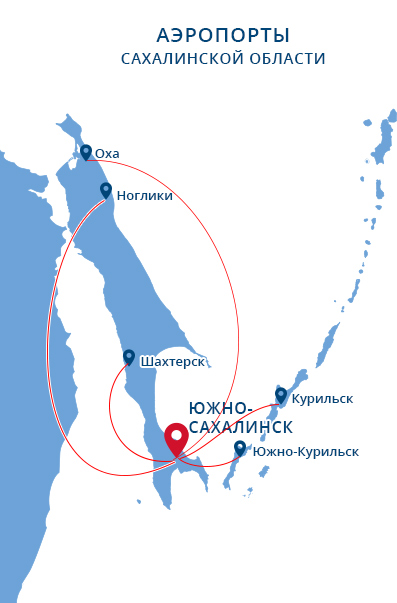 Рис. 6. Аэропорты Сахалинской области из аэропорт Южно-Сахалинск [37].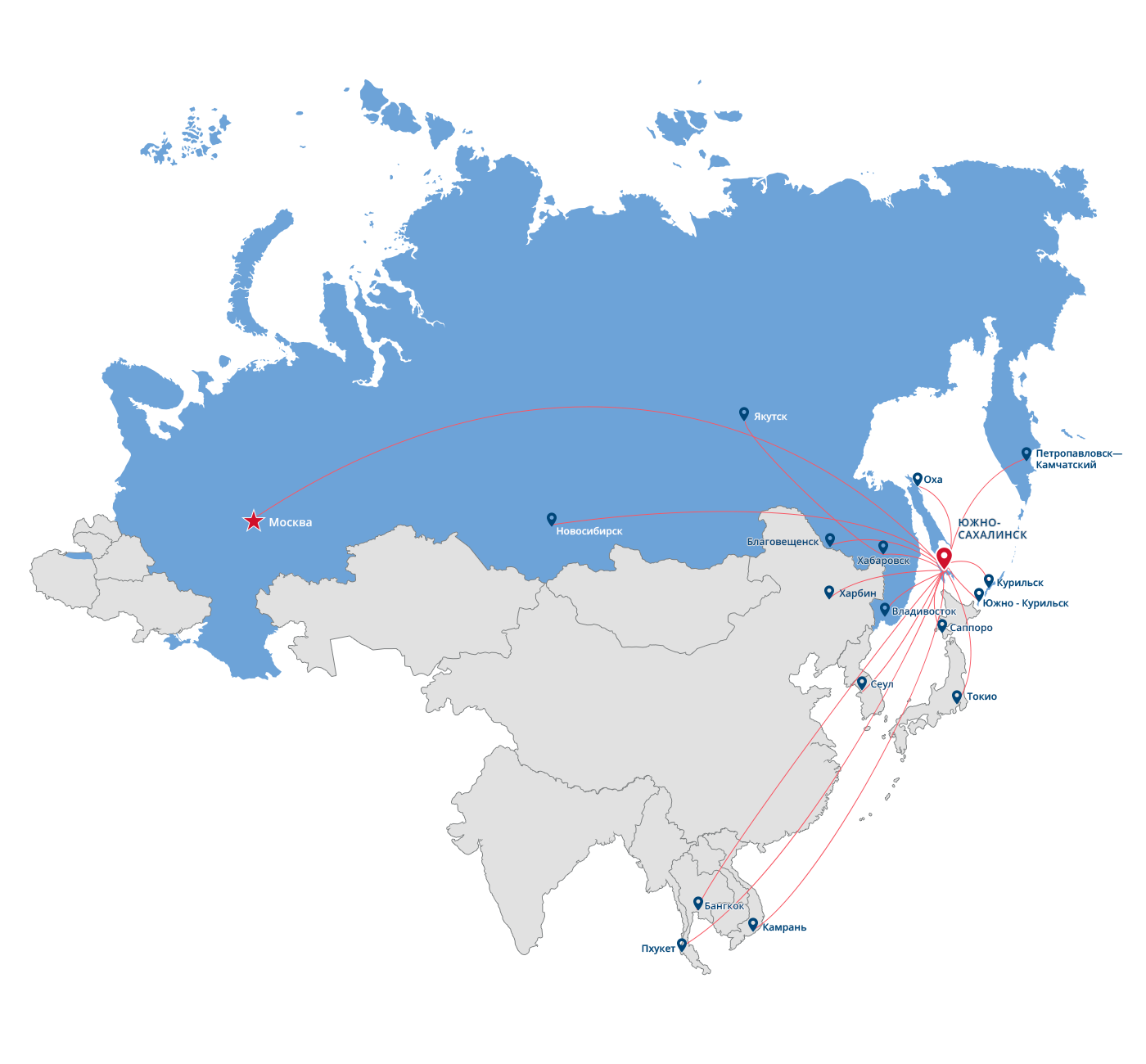 Рис. 7. Внутренние и международные направления полетов из аэропорт Южно-Сахалинск [37]Инфраструктура морского транспорта области включает в себя 8 морских портов и 11, входящих в их границы, морских терминалов, торговый флот и морскую железнодорожную переправу Ванино — Холмск.Основным видом морского сообщения острова с материком является действующая с 1973 года морская железнодорожная паромная переправа Ванино — Холмск, связывающая остров Сахалин с Хабаровским краем. Паромная переправа обеспечивает перевозку железнодорожных вагонов, автомобилей и пассажиров. Морские порты Холмск и Корсаков являются самыми крупными портами общего пользования в Сахалинской области с круглогодичной навигацией, специализируются на перевалке народнохозяйственных грузов.Железнодорожный транспорт является основным видом магистрального транспорта, обеспечивающим межмуниципальные перевозки массовых грузов в регионе.Основной объем грузовых и пассажирских железнодорожных перевозок на острове обеспечивает Дальневосточная железная дорога — филиал открытого акционерного общества «Российские железные дороги» по Сахалинскому региону.Ведущими отраслями промышленности в Сахалинской области являются нефтегазодобывающая отрасль, угольная отрасль, рыбопромышленный комплекс и энергетика.  Доминирующее положение в экономике региона занимает нефтегазовый сектор, на долю которого приходится около 82,9% общего объема промышленного производства и более 57% налоговых и неналоговых доходов консолидированного бюджета Сахалинской области.Электроэнергетика Сахалинской области является базовой отраслью экономики. От эффективности ее функционирования в условиях географической изолированности островного региона зависит нормальная жизнедеятельность граждан и устойчивое социально-экономическое развитие региона.Энергосистема Сахалинской области работает изолированно от Единой национальной электрической системы России и делится на отдельные автономные энергорайоны на территории области: центральный, северный, изолированные энергорайоны на территориях Курильских островов и отдаленных населенных пунктов ряда муниципальных образований на о. Сахалин.Основными генерирующими мощностями в центральном и северном энергорайоне являются: Южно-Сахалинская ТЭЦ-1 и Сахалинская ГРЭС, входящие в состав ПАО «Сахалинэнерго», ОАО «Охинская ТЭЦ» и ОАО «Ногликская газовая электростанция», на которые приходится более 90% электроэнергии, вырабатываемой в области.  Остальная доля электроэнергии генерируется дизельными электростанциями, расположенными на Курильских островах и дизель-электростанциями в децентрализованных населенных пунктах о. Сахалин.На территории острова Сахалин насчитывается 70 угольных месторождений. Разведанные с различной степенью детальности запасы угля Сахалинского бассейна составляют около 2,5 млрд. тонн, а прогнозные ресурсы, определенные по комплексу геологических предпосылок, — 14,1 млрд. тонн. Объем добываемого угля полностью обеспечивает потребности предприятий жилищно-коммунального комплекса, населения и объектов генерации электроэнергии, в том числе ТЭЦ-1 и Сахалинская ГРЭС.Основную долю инвестиций по Сахалинской области определяет деятельность предприятий, занятых в сфере добычи нефти и газа – 69,4%.	В свою очередь, Правительство Сахалинской области ведет работу для привлечения инвестиций в другие сферы деятельности. Ключевыми направлениями для Сахалинской области являются сельское хозяйство, туризм, рыбная отрасль, развитие транспортной инфраструктуры, промышленности строительных материалов. С этой целью в регионе созданы благоприятные условия для инвесторов.Главными инструментами экономической политики региона стало использование особых правовых режимов предпринимательской деятельности (ТОСЭР и Свободный порт Владивосток), а также создание собственных институтов развития (Корпорация развития Сахалинской области, Сахалинское ипотечное агентство и Сахалинское агентство по привлечению инвестиций). Дополнительно к этому, новый импульс в работе получили Сахалинский фонд развития предпринимательства и областная компания «Сахалинлизингфлот».По состоянию на 01 января 2020 года численность населения Сахалинской области составила 488257 тыс. человек.По данным Всероссийской переписи населения 2010 года, в области проживало более 100 национальностей. Наиболее многочисленные национальности: 86,5% — русские, 5,3% — корейцы, 2,6% — украинцы. В национальном составе народностей Севера преобладают нивхи.2.3. Состояние и уровень развитияТуризм является сравнительно новой отраслью региональной экономики Сахалинской области, и в настоящее время занимает небольшое место. Доля туризма в валовом региональном продукте (ВРП) области в 2016-2019 гг. составляет менее 1%. Число занятых в туриндустрии региона не превышает 2% [54]. По состоянию на апрель 2020 в Сахалинской области осуществляет деятельность 82 туристических компаний [38], в том числе 22 туроператора, зарегистрированных на территории области и 5 туроператоров, имеющих свое представительство [8] (прил. 3).Следует также отметить, что правительство Сахалинской области уделяет большое значение развитию туризма, о чем свидетельствуют внесении туризма как значимую и перспективную отрасль экономики региона в социально-экономические планы развития области [40, 52], актуальная и достаточно полная информация об объектах туризма, маршрутах и объектах размещения, представленная в сети Интернет [31, 38, 49] и маркетинговые проекты и исследования, направленные на изучение проблем региона в плане туризма, созданию привлекательного имиджа региона и привлечение туристов [60].Специфика организации территории Сахалинской области заключается в ее островном расположении (о. Сахалин с прилегающими о. Монерон и о. Тюлений, и Курильские острова) в Азиатско-Тихоокеанском регионе и достаточно большой протяженности в меридиональном направлении. Современный планировочный каркас области сформировался на основе природного каркаса, представленного гидрографическими осями [22]: морскими побережьями Татарского пролива, залива Анива и Охотского моря и важнейшими реками, а также озерной сетью, горными долинами, системой вулканов. На основе природного каркаса сложился каркас расселения, образованной, прежде всего, местами исторического расселения людей вдоль западного и восточного морских побережий (в бухтах, заливах) островов, в долинах основных рек: Поронай, Тымь, Лютога, Найба и пр., на берегах крупных озер, в межгорных долинах. Планировочный каркас области закреплен наличием ряда транспортно-планировочных осей (транспортных коридоров), включающих сеть автомобильных дорог, железнодорожный, морской и воздушный транспорт.Конкурентные преимущества Сахалинской области – это, прежде всего, экономико-географическое расположение в Азиатско-Тихоокеанском регионе (АТР), близость к другим экономически развитым странам АТР, выгодное положение на пересечении морских и воздушных внутренних и международных путей.К основным выявленным проблемам в сфере туризма в Сахалинской области, прежде всего, относятся:Несоответствие рекреационной инфраструктуры современным стандартам и требованиям, недостаточное количество средств размещения туристского класса с современным уровнем комфорта в традиционных местах туризмаСущественная территориальная диспропорция (большинство коллективных средств размещения расположены в Южно-Сахалинске)Не соответствующая требованиям и ожиданиям туристов квалификация персонала сферы туризма и гостеприимстваНедостаточный уровень развития сферы дополнительных услугНизкая конкурентоспособность турпродукта Сахалинской области по цене и качествуКороткий туристский сезонЧрезвычайно высокие транспортные тарифы и тарифы на размещениеТранспортная недоступность Курильских острововОтдаленность островного края от главных туристских центровПриграничный статус региона.При этом в последние годы отмечают тенденцию по увеличению количества прибывающих туристов. Развитие туризма актуально как со стороны внутренних туристов, так и со стороны зарубежных государств, особенно стран АТР, которые в последние годы активизировались (рис. 8).Рис. 8. Туристический поток в Сахалинской области, тыс. чел. (составлено автором по [31]).Предпосылками динамично развивающейся в последние годы туристкой индустрии в регионе, в первую очередь, является богатая и разнообразная по красоте природа. Имеются возможности дальнейшего развития туризма по инвестиционным проектам, производится субсидирование правительством страны авиабилетов и внутреннего паромного сообщения, производятся совместные проекты с субъектами Дальнего Востока.Также следует отметить поддержку региональными органами власти политику в сфере туризма, основными сферами деятельности которых заявлено [54]:поддержка развития внутреннего и въездного туризма в Сахалинской области;создание современной, эффективной и конкурентоспособной туристской индустрии, обеспечивающей удовлетворение потребностей туристов в разнообразных и качественных туристских услугах;создание условий для сохранения, развития, обновления и эффективного использования туристских ресурсов Сахалинской области, обеспечивающих потребность граждан в туризме.При всех выявленных недостатках на основании проведенного анализа было определено, что Сахалинская область обладает большим потенциалам для развития туризма и были выделены основные муниципальные образования наиболее перспективные по видам туризма (табл.4)Табл. 4. Перспективные виды туризма, сгруппированные по городским округам Сахалинской области.Таким образом, можно сделать вывод, что островные территории Сахалинской области, в частности, острова Сахалин и Курилы обладают высокий потенциалом для развития большого количества видов туризма.Несмотря на небольшой размер области, Сахалинская область обладает уникальными для территории всей России бальнеологическими ресурсами, и имеет большое количество ресурсов регионального значения. На данном этапы были определены основные источники минеральной воды и основные ресурсы гидротермальных ресурсов для создания на их основе привлекательного бальнеологического маршрута.ГЛАВА 3. ОСНОВНЫЕ НАПРАВЛЕНИЯ РАЗВИТИЯ БАЛЬНЕОЛОГИЧЕСКОГО ТУРИЗМА НА САХАЛИНЕ И КУРИЛЬСКИХ ОСТРОВАХ3.1. Разработка программы турпродуктаНа основании выявленных перспективных объектов бальнеологического туризма далее представлена общая характеристика планируемого маршрута по Сахалину и Курильским островам, название которого «Сахалин и Курилы: по источникам трех островов».	Цель разработки тура: создание нового туристского продукта с включением в него объектом бальнеологического туризма.	Задачи разработки тура:Включение неиспользуемых ранее объектов бальнеологического туризма;Объединение выявленных объектов бальнеологического туризма в единый туристский продукт;Диверсификация туристского предложения на территории Сахалина и Курильских островов.Целевая аудитория: включает в себя жителей Москвы и Санкт-Петербурга (Центрального и Северо-Западного ФО) возрастом от 18 до 45 лет со средним доходом и доходом выше среднего.Обоснование разработки тура: несмотря на растущий туристический поток и повышение заинтересованностью экскурсионными турами на Сахалин и Курильские острова, в связи с удаленностью от крупнейших городов России остается экзотическим направлением. В настоящее время отмечается тренд на оздоровление и заботу о себе и своем здоровье, повышается спрос на оздоровительные и лечебные туры. Создание данного тура позволит разнообразить туристские предложения в регионе и дать толчок для дальнейшего развития бальнеологического туризма.Идея тура: представить регион как возможность отдыха и заботы о себе, для людей, которые ценят комфорт и удобную организацию, но при этом хотят максимально широко познакомиться с достопримечательностями во время поездки. Основной упор в планируемом туре – это комфорт и уникальный опыт, который можно получить только здесь на Сахалине и Курилах.Обоснование название тура: название «Сахалин и Курилы: по источникам трех островов» было выбрано, чтобы подчеркнуть бальнеологическую специфику тура и его насыщенность в рамках посещение трех островов Сахалинской области – островов Сахалин, Кунашир и Итуруп. День 1. Встреча в аэропорту. Трансфер в отель. Обзорная экскурсия по Южно-Сахалинску (о. Сахалин)В первый день прилета у туристов будет возможность познакомиться с одним из самых зеленых городов на Дальнем Востоке – Южно-Сахалинском.Туристы посетят такие места, как Краеведческий музей, мемориальный комплекс «Победа», храм Рождества Христов, который украшен самой большой в мире наружной мозаикой и смотровую площадку «Горный воздух».12:35 – Прибытие в аэропорт Южно-Сахалинска, трансфер в отель.13:15 – размещение в отеле. Свободное время.15:00 – Встреча с гидом в холле отеля.15:45 – Автобусно-пешеходная экскурсия по Южно-Сахалинску.18:30 – Окончание экскурсии. Возвращение в отель.Ночь в отеле «Santa Resort Hotel»День 2. Экскурсия к грязевому вулкану и посещение Синегорских минеральных вод (о. Сахалин)Всего в 23 км от Южно-Сахалинска расположился один из крупнейших в России грязевых вулканов. Он представляет из себя несколько грязевых кратеров, которые с периодичностью извергают лечебные грязи. Вода здесь содержит множество целебных примесей, а само явление весьма необычно, ведь встретить грязевые вулканы в России можно, в основном, на Таманском полуострове и Сахалине.На обратном пути заезд в Синегорские минеральные воды, которые являются уникальными по составу и им нет аналогов в России.10:00 - Выезд из Южно-Сахалинска12:00 - Прибытие к грязевому вулкану. Прогулка по местности.13:30 - Обед. Ланч бокс15:00 - Возвращение к машине.16:00 – Посещение Синегорских минеральных вод, свободное время.17:00 – Окончание экскурсии. Возвращение в отель.Ночь в отеле «Santa Resort Hotel»День 3. Перелет на о. Кунашир и знакомство с г. Южно-Курильск (о. Кунашир)В этот день туристы смогут отдохнуть до 12:00 в СПА отеля и продолжат свое путешествие на о. Кунашир Курильских островов. После перелета туристы продолжать знакомится с островами и совершат обзорную экскурсию по г. Южно-Курильску и также посетят Краеведческий музей, где собрана внушительная коллекция исторических документов и фотографий, предметов быта, найденных при раскопках, образцов горных пород и растений.12:00 – Выселение из отеля. 12:10 – Трансфер в аэропорт г. Южно-Курильска14:15 – Вылет из г. Южно-Курильска рейсом HZ 4621 авиакомпаниия «Аврора» 15:10 – Прибытие в аэропорт г. Южно-Курильска (о. Кунашир). Встреча с гидом.15:20 – Обзорная экскурсия по г. Южно-Курильск с посещением Краеведческого музея.18:00 – Окончание экскурсии. Заселение в отель.Ночь в отеле «Айсберг»День 4. Экскурсия на вулкан Головнина к озерам Кипящее и Горячее (о. Кунашир)В этот день туристы отправятся к вулкану Головнина. Микроавтобус довезёт туристов к началу маршрута, а дальше — треккинг по потрясающим полям с кедровым стлаником и курильским бамбучником. Туристы дойдут до кальдеры вулкана, которая в диаметре составляет 4 км. На дне её есть четыре купола и два бурлящих озера — Кипящее и Горячее. Кипящее непригодно для купания, а Горячем озере — возможно плавать. Также здесь прекрасное место для фотографов — с возвышенностей открываются великолепные панорамные виды. 09:00 – Встреча с гидом в лобби отеля, выезд на экскурсию. 10:00 – Прибытие на место начала трекинга  13:00 – Обед (ланч бокс) 13:30 – Продолжение экскурсии.16:00 – Возвращение в Южно-Курильск. 17:00 – Окончание экскурсии. Возвращение в отель.Ночь в отеле «Айсберг»День 5. Минеральные источники у ручья Кислый и термальный комплекс «Горячий пляж» (о. Кунашир)После завтрака туристы отправятся к минеральным источникам, берущим своё начало из ручья Кислого. Ручей стекает по склонам вулкана Менделеева, образуя естественные ванны, в которых туристы смогут искупаться и почувствовать настоящий природный гидромассаж. Затем доедете до термального комплекса «Горячий пляж». Здесь находятся открытые и закрытые ванны с уникальной по своему составу вулканической лечебной водой с разной температурой. Туристы смогут искупаться и расслабится в зоне отдыха, а потом пообедать в кафе. 10:00 – Встреча с гидом в лобби отеля, выезд на экскурсию. 10:30 – Прибытие на место начала трекинга  12:00 – Переезд к термальному комплексу «Горячий Пляж» 12:00-16:00 – Свободное время.16:00 – Возвращение в отель. 21:00 – Трансфер в порт.22:00 – Отправление на теплоходе «Игорь Фархутдинов»  на о. Итуруп.Ночь на теплоходе.День 6. Прибытие о. Итуруп, Белые Скалы и термальный комплекс "Жаркие Воды" (о. Итуруп).Белые скалы – одно из самых красивых творений природы на Курильских островах, которые известны свои хребтами необычных форм белого цвета, растянувшиеся на 28 км, и уходящие далеко за горизонт. Это уникальные вулканические образования, возникшие из очень легкой и мягкой пемзы, расположены в северной части острова Итуруп. Белоснежные скалы, покрытые ковром зелени, представляют собой неповторимые волнистые хребты. Туристы также смогут увидеть дикий пляж, где создается впечатление черно-белого кино из-за вкраплений белого кварцевого и совершенно черного титано-магнетитового песка.После экскурсии туристы посетят термальный комплекс «Жаркие воды» и смогут отдохнуть и искупаться в горячих источниках.09:00 – Прибытие в порт Курильска. Встреча с гидом, выезд на экскурсию. 09:30 – Экскурсия на Белых скалах  12:00 – Обед на маршруте 13:00 – Переезд в термальный комплекс «Жаркие воды»13:30-16:30 – Свободное время в термальном комплексе.17:00 – Возвращение в отель. Ночь в отеле «Итуруп».7 день. Залив Касатка и термальный комплекс "Ванночки" (о. Итуруп).Экскурсия к легендарному заливу Касатка, откуда в 1941 году японский Тихоокеанский флот вышел для нападения на американские военно-морскую и авиабазу Перл-Харбор.Осмотр "Чертовой скалы", в которой японцами в военных целях были прорублены туннели и обустроен подземный госпиталь, а также бывшего аэродрома Буревестник. Но обратном пути посещение термального комплекса "Ванночки".09:00 – Встреча с гидом в лобби отеля, выезд на экскурсию. 09:30 – Экскурсия на залив Касатка и Чертову скалу.   12:00 – Обед на маршруте (ланч бокс)14:30 – Переезд в термальный комплекс «Ванночки»14:30-18:00 – Свободное время в термальном комплексе.18:30 – Возвращение в отель. Ночь в отеле «Итуруп».8 день. Вулкан Барановского и термальный комплекс (о. Итуруп)Вулкан Баранского - это действующий вулкан на острове Итуруп, склоны которого изобилуют грязевыми и минеральными источниками, но одной из главных достопримечательностей этих мест является река Кипящая. В  верховьях реки температура воды действительно близка к точке кипения. Речная долина почти скрыта в облачках белого пара, а на склонах - множество фумарол и грязевых котлов с булькающей грязью.Река вытекает из небольшого красивого кипящего озера Изумрудное Око, названное так за кайму из окислов серы вдоль берега. Вода в озере насыщенного изумрудного цвета, над ней постоянно стоит столб пара, температурой воды в нем около 100 градусов. Поэтому после прогулки, туристы спустятся в низовье вулкана, и смогут посетить термальный комплекс, где смогут отдохнуть и искупаться в термальных источниках. 08:30 – Встреча с гидом и инструктором по технике безопасности в лобби отеля. Инструктаж по технике безопасности.09:00 – Выезд из отеля   10:00 – Прибытие к вулкану, экскурсия и восхождение14:00 – Обед (ланч бокс)14:30-16:30 – Спуск к подножию вулкана.16:30 – Посещение термального комплекса у подножия.18:00 – Возвращение в отель. Ночь в отеле «Итуруп».9 день. О. Итуруп – о. Сахалин. 	Перед отправлением с Курильских островов туристы отправятся на экскурсию в место, которое любят все жители острова Итуруп – в бухту Оля. В бухте собирается чистейшая пресная вода между скалами и поражает красотой и потрясающими видами.12:00 – Освобождение номеров. Встреча с гидом  в лобби отеля. Выезд на экскурсию.13:50 – Трансфер в аэропорт.15:50 - Вылет из аэропорта Курильска рейсом HZ 4618 в 15:5017:05 – прибытие в аэропорт Южно-Сахалинска.Завершение программы. 3.2. Обоснование ценовой политики. Калькуляция тура.		Проведем калькуляцию тура из 12 человек с учетом индивидуальных и групповых расходов. Цены, представленные в таблице, рассчитаны на апрель 2022 года. Для расчета итоговой стоимости тура на одного человека используется формула: стоимость туристского продукта = себестоимость + 15% (маржа) +15% агентской комиссии.Таблица 5. Расчет стоимость тура.Табл. 6. Расчет индивидуальных и групповых расходов тура на группу из 12 человек.Допустим, тур будет осуществляться один раз в месяц за три летних месяца (июнь, июль, август). Это 3 тура. Чтобы рассчитать прибыль за три месяца, нужно умножить итоговую стоимость тура на 3 месяца: 995040 * 3 = 2985120.Также следует рассчитать постоянные и переменные затраты (табл. 7)Таблица 7. Постоянные и переменные затраты в ходе тура.Определим точку безубыточности (отношение постоянных затрат к разнице между ценой и переменными затратами на 1 человека): 290400 / (82920 – 38500) = 6,54. Получается, что прибыльным данный тур будет при наполняемости группы не менее чем 7 человек.Далее определяем сумму переменных затрат за летний сезон: 462000 * 3 = 1386000.Теперь есть возможность рассчитать валовую маржу тура на 7 человек, то есть разность между выручкой и суммой переменных затрат: 2985120 – 1386000 = 1599120.Для расчета рентабельности нужно узнать удельный вес валовой маржи (отношение валовой маржи к сезонной выручке): 1599120 / 2985120 = 0,54.Сумма постоянных затрат за летний сезон равна 871200. Теперь можно определить порог рентабельности, рассчитав отношение постоянных затрат к удельному весу валовой маржи: 871200/ 0,54 = 1613333 руб. И с помощью порога рентабельности можно узнать, сколько групп следует отправить, чтобы покрыть расходы: 1613333 / 462000 = 3,49. То есть для покрытия расходов в данный тур нужно отправит не менее трех групп из 7 туристов.В итоге, следует определить чистую прибыль, которая выражается разностью выручки и суммы всех затрат: 2985120 – (871200 + 1469358) = 644562. Таким образом, можно сказать, что данное туристическое предложение является экономически выгодным, так как при реализации туристского продукта будет достаточно отправить 3 групп, из 7 человек при первоначальном расчете группы на 12 человек. 3.3. Оценка потенциальной востребованности разработанного турпродуктаВ рамках данной работы был проведен опрос, сделанный в Google Forms, в котором приняло участие 102 человека. Респондентам были заданы различные вопросы, касающиеся путешествий по России, осведомленности о бальнеологическом туризме и турах на островные территории Сахалин и Курилы. Помимо этого, в анкету также были добавлены вопросы, направленные на изучение интереса потенциальной аудитории к разработке тура с вовлечение объектов бальнеологического туризма на Сахалине и Курилах (прил. 9). Наибольшую долю опрошенных респондентов составляют женщины (76,5%), возрастная категория варьируется от 18 до 35 лет. Подавляющее большинство опрошенных участники от 18 до 25 лет (87.3%), и почти 12% составляют респонденты в возрасте от 26 до 35 лет..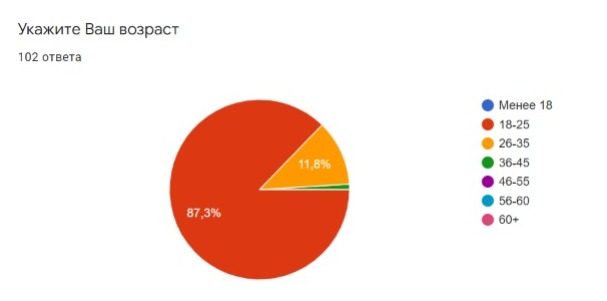 Рис. 9. Структура респондентов по возрасту.	Важным вопросом было выявление географии респондентов (рис. 10). Опрос показал, что наибольшее количество респондентов проживает в Северо-Западном федеральном округе (49%), на втором месте Центральный федеральный округ (9,8%), на третьем месте – Уральский Федеральный округ (8,8%). Также в опросе приняли участие граждане других стран, таких как Азербайджан, Узбекистан, Финляндия и др.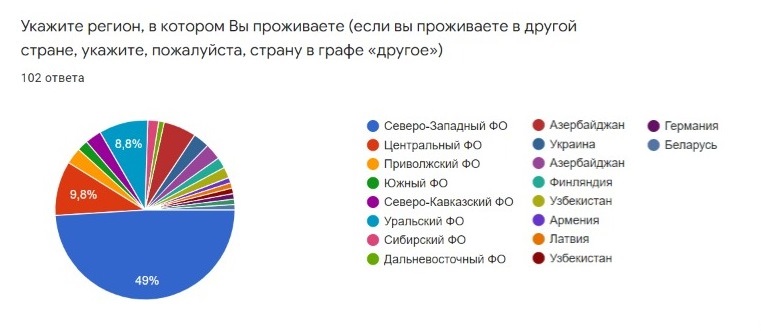 Рис. 10. География респондентов.	Опрос показал, что большинство опрошенных не знают о понятии «бальнеологический курорт» (рис. 11), в связи с чем мы даем определение во время опроса, также 77,5% респондентов не знают о бальнеологических курортах на Сахалине и Курильских островах (рис. 12).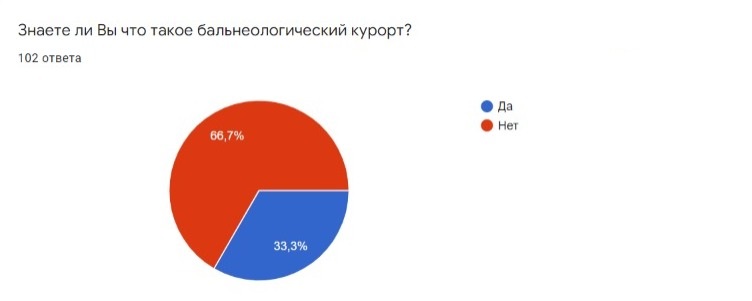 Рис. 11. Осведомленность респондентов о понятии «бальнеологический курорт».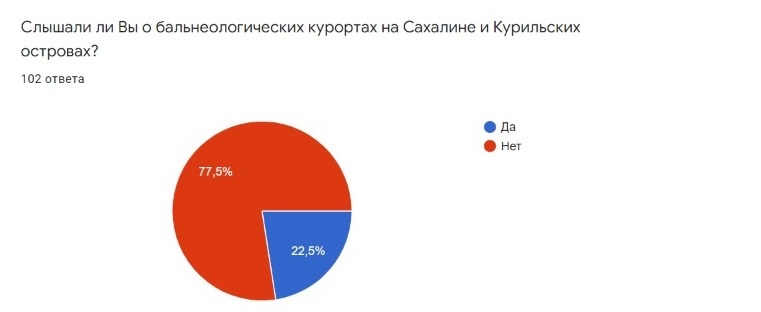 Рис. 12. Осведомленность респондентов о бальнеологическом туризме на Сахалине и Курилах.Так как в анкете было дано определение бальнеологического курорта следующим этапом было определение заинтересованности респондентов (рис. 13). При этом подавляющее большинство опрошенных ответили положительно (варианты ответом «да» и «скорее да») (80,4%), только 17,6% опрошенных дали отрицательные при этом категорически «нет» ответили только 3,9% респондентов.Таким образом, на основе опроса мы можем сделать вывод о высокой заинтересованности в данном типе тура и его потенциальной востребованности. 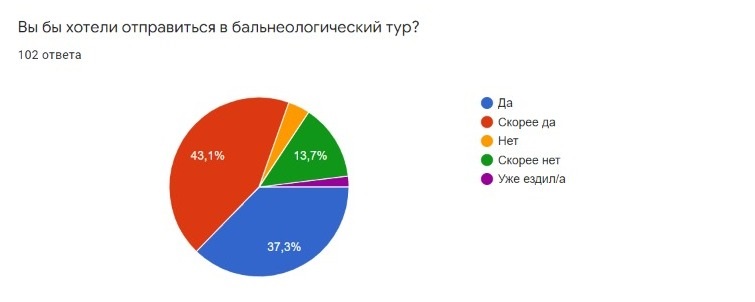 Рис. 13. Заинтересованность респондентов в поездке в бальнеологический тур.Следующим вопросом было определение целевой аудитории, в связи с чем нашими вопросами было уточнение рода деятельности (рис. 14) и дохода (рис.15). 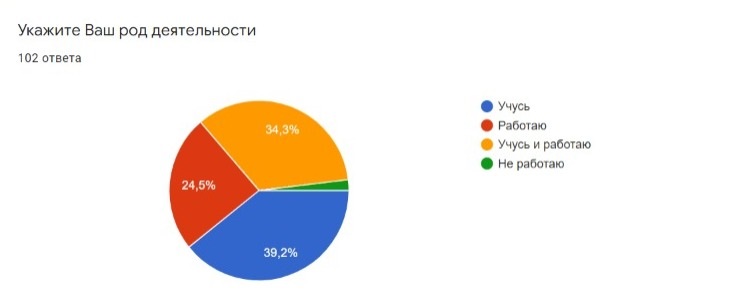 Рис. 14. Структура респондентов по роду деятельности.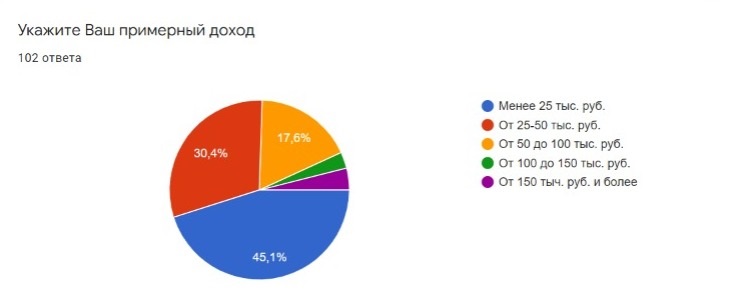 Рис. 15. Структура респондентов по доходу.В связи с тем, что большое количество опрошенных студенты с доходом ниже 25000 руб. в месяц, как целевая аудитория были определены респонденты с доходом от 25-50 тыс. рублей и выше, и на основе ответов данных респондентов был проведен дальнейший анализ.Согласно результатам анкетирования среди респондентов, определённых как целевая аудитория, было выявлено, что 50,8% путешествует по России один раз или более в год. Ключевой задачей исследования стало выяснение востребованности бальнеологического туризма на Сахалине и Курилах. Так, опрос показал, что 80,4% опрошенных хотели бы поехать в бальнеологический тур. Большая часть опрошенных (рис.16) дополнительно хотела бы совместить посещение объектов бальнеологического туризма с посещением историко-культурных памятников (56,9%), осмотром природных памятников (77,5%), знакомством с местной кухней (76,5%) и активным отдыхом (66,7%).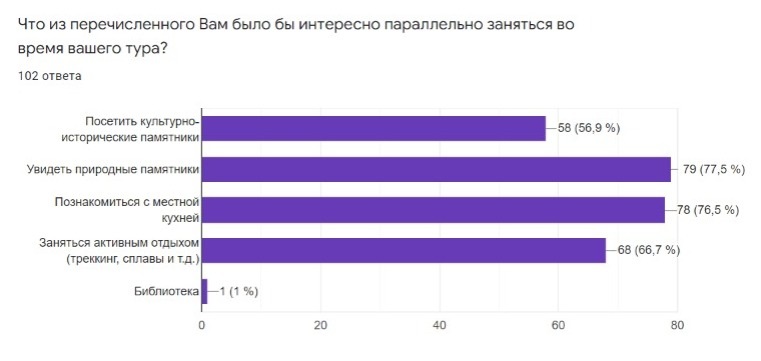 Рис. 16. Дополнительные активности к бальнеологическому туру.Оптимальной продолжительностью тура большая часть респондентов (62,7%) выбрали от 7 до 14 дней (рис. 17).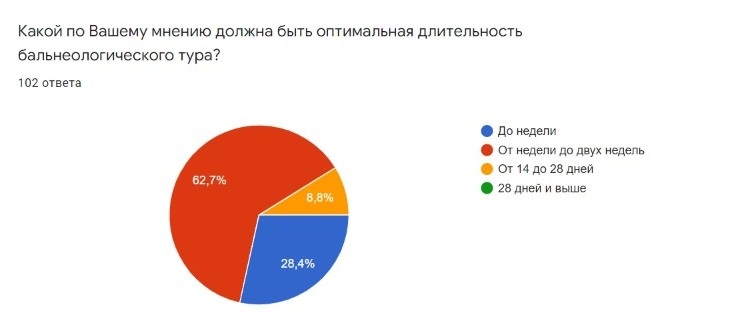 Рис. 17. Продолжительность длительности тура.Сумма, которую опрошенные готовы потратить на тур была сформирована из ответов определенной целевой аудитории, большая часть (57, 8%) ответили до 50 тысяч рублей, 37% опрошенных – от 50 до 80 тыс. рублей.Целевая аудитория бальнеологического туризма на Сахалин и Курильские острова – люди в возрасте от 25 до 35 лет с доходом от 50 000 рублей, проживающие преимущественно в Северо-Западном и Центральном ФО;Более 70% респондентов не знали о бальнелогическом туризме, в связи, с чем можно сделать вывод о малой осведомленности по данному виду туризма и небольшим предложением данных туров на рынке;Более 80% опрошенных выразили интерес и желание отправиться в бальнеологический тур после пояснения о том, что это, на основании чего можно сделать вывод, что данное направление является востребованным;Оптимальная продолжительность бальнеологического – 7-14 дней. Оптимальная стоимость бальнеологического тура продолжительностью 7-14 дней в среднем – 50000-80000 рублей.Проведенное исследование востребованности бальнеологического туризма на Сахалине и Курильских островах позволяет утверждать, что разработка бальнеологического туристического маршрута является целесообразной.Для дальней работы были выбраны следующие направления для маркетингового продвижения разработанного тура:Продвижение через местных туроператоров (сотрудничество)Так как разработанный тур подразумевает под собой гарантированные даты заездов для сборных туров, мы считаем целесообразно осуществлять предложение через местные агентства и туроператоры.Размещение информации о туре на государственных электронных порталах и государственных ресурсах Сахалинской областиВ связи с тем, что правительством области осуществляется активная поддержка в распространении информации о туристических возможностях области, было выбрано как перспективное направление – размещение информации о туре на официальном сайте Сахалинского туристско-информационного центра и сайте Правительства Сахалинской области в разделе «Туризм», так как они размещают туры и разработанные программы на своих сайтах.Участие в мероприятиях по туризмуУчастие в местных, региональных и федеральных мероприятиях по туризму, как круглые столы, выставки, конференции, воркшопы и вебинары. Создание посадочной страницы в сети ИнтернетСоздание групп в социальных сетяхE-mail рассылкиТаргетированная и контекстная реклама Выбранные маркетинговые инструменты позволят наиболее эффективно и с большей вероятностью принести максимальную окупаемость инвестиций в продвижении разработанного бальнеологического тура.ЗАКЛЮЧЕНИЕ	Оздоровление и лечение является одним из самых важных стратегический направлений развития туризма в мире и России. Лечебно-оздоровительный туризма как неотъемлемая часть охраны здоровья населения представляет собой это часть туристской деятельности, предполагающей в качестве главного мотива поездки получение туристами за собственные или корпоративные средства комплекса лечебно-диагностических, реабилитационных, профилактических и рекреационных услуг, предоставляемых в местностях, отличных от места их постоянного проживания и располагающих необходимыми для этого природными, материальными и людскими ресурсами с целью предотвращения заболеваний или реабилитации/лечения различной патологии.Так как бальнеологический туризм представляет собой особый вид лечебно-оздоровительного туризма, который отличает использование минеральных вод для оздоровления и лечения населения. В связи с такой важной задачей, бальнеологический туризм выполняет важную стратегическую функцию по оздоровлению и сохранению здоровья населения. Анализ подходов к определению сущности понятия в исследованиях зарубежных и отечественных ученых позволил сформулировать определение автора как «часть лечебно-оздоровительного туризма, который представляет собой временные перемещения людей с постоянного места жительства на территории, имеющие благоприятные бальнеологические факторы, способствующие оздоровлению, а также в санаторно-курортные учреждения, в целях поддержания здоровья, отдыха и восстановления сил».При написании работы был рассмотрен зарубежный и отечественный опыт развития использования объектов бальнеологического туризма, что позволило сделать вывод, что в России, несмотря на опыт исследований и применения практики санаторно-курортной деятельности, основные мотивы совершения бальнеологических туров – это лечение в санаторно-курортных комплексах или рекреация в качестве самостоятельных или экскурсионных программ.На основании выявленных тенденций в зарубежных научно-исследовательских работах отмечаем, что туризм с использованием бальнеологической инфраструктуры охватывает собой все виды туризма, связанные со здоровьем человека, такие как медицинский, лечебно-оздоровительный и др, и может быть осуществлен в зависимости от потребностей туриста.Основным климатообразующим фактором на Сахалине служат окружающие его Охотское и Японское моря. Их влияние выражается в смягчении зимних холодов, особенно в прибрежных районах, в обилии зимних осадков, делающих остров одним из наиболее многоснежных районов России, в муссонном характере ветров и очень высокой влажности воздуха. Ведущим рекреационным ресурсом на островах являются горно-туристские ресурсы. Это обусловлено большой протяженностью гор, их высотным, ландшафтным и климатическим разнообразием. Одно из важнейших рекреационных богатств островного края – водные ресурсы.В регионе густая речная сеть, к которой тяготеют многие центры отдыха. Рекреационную ценность территории повышают моря и заливы омывающие территорию Сахалина и Курильских островов.Для написания выпускной квалификационной работы были рассмотрены природный и инфраструктурный потенциал Сахалинской области и островная специфика. В результате чего были выявлен основные проблемы региона в сфере туризма и факторы, которые могут способствовать развитию бальнеологического туризма, среди которых: Уникальные источники минеральных на федеральном уровне;Значимое количество вод регионального уровня значимости;Высокий потенциал, в связи с проходящими в данный момент исследованиями;Наличие вовлеченных объектов бальнеологического туризма в действующие туристские маршруты на территории региона;Увеличение туристского потока в регионе;Заинтересованность и вовлеченность органов местной исполнительной власти.В ходе анализа потенциала региона был выявлен основной барьер развития – транспортная удаленность и недостаточный уровень развития сферы услуг и гостеприимства, несоответствие имеющейся рекреационной инфраструктуры современным стандартам и требования, недостаточное количество средств размещения туристского класса с современным уровнем комфорта в традиционных местах туризма.На финальном этапе написания работы был разработан бальнеологический маршрут по территории Сахалинской области, включая острова Сахалин, Кунашир и Итуруп, с включением уникальной программы посещением источника Синегорских минеральных вод. Продолжительность тура составила 9 дней с вовлечением объектов бальнеологического туризма, в сочетании с историко-культурным и природным богатством изучаемого региона. Основная идея в процессе разработки маршрута и тура была сделана на целевую аудиторию, преимущественно, из Северо-Западного и Центрального федеральных округов, чтобы за небольшой промежуток времени совместить живописную природу, минеральные и термальные источники и отдых с комфортом.Таким образом, можно сделать вывод, что островные территории Сахалинской области, в частности, острова Сахалин и Курилы обладают высокий потенциалом для развития большого количества видов туризма.Несмотря на небольшой размер области, Сахалинская область обладает уникальными для территории всей России бальнеологическими ресурсами, и имеет большое количество ресурсов регионального значения. На данном этапы нами были определены основные источники минеральной воды и основные ресурсы гидротермальных ресурсов для создания на их основе привлекательного бальнеологического маршрута.Несмотря на наличие высокого потенциала бальнеологического туризма и возможностей его развития на данном этапе в связи с выявленными проблемами и отсутствием инфраструктуры для принятия и проживания туристов на объектах бальнеологического туризма данные маршруты могут быть только соединены с природными, историко-культурными или гастрономическими направлениями. При дальнейшем развитии бальнеологического туризма, в первую очередь, для местных жителей, мы видим перспективы для предложений туров только бальнеологической направленности.СПИСОК ИСПОЛЬЗОВАННОЙ ЛИТЕРАТУРЫLik E.Kh., Korneeva I.V. Tourism as a factor of sustainable Development and Advancement in international dialogue in Sakhalin Region. // International Research Journal. 2021. № 3-1 (105). C. 135-138.Polova O. Features and trends of development pf balneological tourism in Ukraine. // Colloquim-Journal. 2021. № 15 (192). C. 21-29. Асланов Д.И. Трансформация санаторно-курортного комплекса региона: теория, методология, практика [Текст] : [монография] / Д.И. Асланов ; под. ред. Е.Г. Анимицы; М-во образования и науки РФ. Урал. гос. экон. ун-т. – Екатеринбург: Изд-во Урал. гос. экон. ун-та, 2012. – 183 с. Богданов Е.И., Кострюкова О.Н., Орловская В.П., Фенин П.М. Планирование на предприятии туризма: учеб. пособие для вузов. СПб.: Изд. дом Бизнес-пресса 2, 2003. 288 с.Боголюбов В.С., Севастьянова С.А. Развитие рекреаций в контексте устойчивого развития: методологический аспект // Вестник ИНЖЭКОНа. Сер. Экономика. 2008. Вып. 1 (20). С. 40-47.Буевская А.А., Лебедев А.А. История и современность социально-экономических проблем санаторно-курортной отрасли в России и за рубежом // Проблемы управления здравоохранением. 2002. № 5(6). С. 70-73.Бурняшева Л.А. Основы курортологии: учебное пособие. – Пятигорск: «ПГЛУ», 2014. – 437 с.Веремчук Л.В., Челнокова Б.И., Барскова Л.С., Гвозденко Т.А., Кукаев И.В., Савочкина Н.Л. Лечебно-оздоровительный потенциал лечебницы п. Горячий Пляж на острове Кунашир. Вопросы курортологии, физиотерапии и лечебной физической культуры. 2017. № 94 (2). С. 32‑37.Ветитнев А.М., Дзюбина А.В., Торгашева А.А. Лечебно-оздоровительный туризм: вопроы терминологии и типологии. // Вестник СГУТиКД. 2012. № 2 (20). С. 50-56.Всемирная туристская организация и Европейская комиссия по туризму (2018), Exploring Health Tourism, UNWTO, Madrid, 184 c. [Электронный ресурс]/ URL:  https://www.unwto.org/global/publication/exploring-health-tourism-executive-summary  (дата обращения: 02.04.2022)Гидроминеральные ресурсы острова Сахалин : коллективная монография / сост.: В.А. Сахаров, О.А. Морозова, И Кен Хи, Е.Н. Выпряжкин: под общ. ред. В.А. Сахарова. – Южно-Сахалинск: СахГУ, 2020. – 160 с.Гидротермы Сахалина и Курильских островов. [Электронный ресурс] URL: https://www.sakhhotsprings.com/blank-c8fa (дата обращения: 21.04.2022)Гуляев В.Г. Туризм: экономика и социальное развитие. – М.: Финансы и статистика, 2003. – 302 с.Гуров С.А., Молчанова Е.А. Географические тенденции развития туризма в экзотических островных дестинациях. // Геополитика и экогеодинамика регионов. 2018. Том 4 (4). Вып. 4. С. 159-166.Деньгин Д.Д. Основные направления изучения и использования регионального туристического потенциала // Туризм и региональное развитие: Сб. науч. Ст. Вып. 4. Смоленск: Универсум, 2006. С. 60-63.Драчева Е.Л. Специальные виды туризма. Лечебный туризм: Учеб. Пособие. М.: КНОРУС, 2008, 152 с.Дунец А.Н., Семенова З.А., Акимов О.С., Грудцын Н.А., Чистобаев А.И. Актуальные проблемы лечебно-оздоровительного туризма в алтайском крае по результатам анкетирования респондентов. // Географический вестник. 2021. № 2 (57). С. 151-162.Жарков Р.В., Козлов Д.Н. Современные сведения о состоянии Агневских термальных источников (остров Сахалин). / Вестник ДВО РА. 2017. №1. С. 5-11.Жарков Р.В., Козлов Д.Н., Веселов О.В., Ершов В.В., Сырбу Н.С., Никитенко О.А. Амурские термальные источники (остров Сахалин). / Успехи современного естествознания. 2018. № 11 (2). С. 317-322.Интернет-маркетинг санаторно-курортных услуг: учеб.-метод. пособие / А.М. Ветитнев, Я.А. Ашкинадзе. – М.: Финансы и статистика, 2007. – 160 с.: ил.Королева О.В. Курорты мира. Практикум. Ч.1. – Саратов: Саратовский источник, 2012.Крылов П.М. Рекреация и туризм в Сахалинской области: проблемы и перспективы развития с позиций территориального планирования. // Вестник Волжского университета имени В.Н. Татищева. № 3 (2). С. 33-44.Курортное дело: учебное пособие / А.М.Ветитнев, Л.Б. Журавлева. – М.: КНОРУС, 2006. – 528 с.Курортология / монография / под ред. А.Н. Разумова, Е.А. Туровой. – М.: Университетская книга, 2016. – 640 с. (В.Б. Адилов, Н.В. Львова, М.А. Рассулова, Ю.Ю. Тупицына, Е.А. Турова, А.И. Уанаева)Лимонов В.И. Региональные аспекты организации малого предпринимательства в санаторно-курортной сфере // Курортные ведомости. 2009. № 1 (52), С. 4-5.Лойко О.Т. Туризм и гостиничное хозяйство: Учебное пособие. – Томск: Изд-во ТПУ, 2005. – 152.Лысенко, Н.Н. Туристский комплекс Сахалинской области: исторический аспект стратегического анализа: монография / Н.Н. Лысенко, К.И. Сафронова. – Южно-Сахалинск: САхГУ, 2010. – 128 с.Ляшок С.С., Домра Ю.М. Сахалинский туристско-информационный центр – стейкхолдер в развитии туризма на территории Сахалинской области. // Вестник Национальной академии туризма. 2020. № 2 (54). С. 65-68.Ляшок С.С., Домра Ю.М. Территории опережающего развития как инструмент для развития туризма в Сахалинской области. // Вестник Национальной академии туризма. 2019. № 1 (49). C. 66-69.Майорова И.И., Назарова Л.Х., Беляева А.А. Этнический туризм как перспективное направление туризма в Сахалинской области. // Международный журнал гуманитарных и естественных наук. 2020. № 12-4 (51). С. 149-155.Министерство туризма Сахалинской области. [Электронный ресурс] URL: https://tourism.sakhalin.gov.ru/ (дата обращения 20.04.2022)Набедрик В.А. География лечебного туризма в Европе: модели развития и трансформационные процессы: дисс... канд. геогр. наук. М., 2005. 160 с.Назарова Л.Х., Павдунь С.П. Экологический туризм в Сахалинской области: тенденции развития. // Экономика и бизнес: теория и практика. 2020. №  12-2 (70). С. 164-168.Никитина О.А. Управление формированием интегрированных санаторно-курортных комплексов в регионе: монография / О.А. Никитина. – СПб.: СПбГИЭУ, 2012. – 290 с.Николаенко Д.В. Эволюция освоения региона и формирование его рекреационной специализации // состояние и перспективы развития туризма на пространстве СНГ. СПб., 2000. С. 55-56.Основы санаторно-курортной деятельности: учебное пособие для высшего профессионального образования / Е.Н. Артемова, Н.В. Глебова, К.В. Власова. – Орел: ФГБОУ ВПО «Госуниверситет - УНПК», 2012. – 204 с.Официальный сайт аэропорта Южно-Сахалинска им. Антона Чехова. [Электронный ресурс] URL: https://airportus.ru/ (дата обращения: 02.05.2022)Официальный сайт ГБУ «Сахалинский туристско-информационный центр». [Электронный ресурс] URL: https://gosakhalin.ru/ (дата обращения 20.04.2022)«Перечень курортов России с обоснованием их уникальности по природным лечебным факторам. Методические указания» (утв. Минздравом РФ 22.12.1999 № 99/228). «Санаторно-курортное лечение. Сборник нормативно-методических документов», М., 2000.Постановление Правительства Сахалинской области от 24.12.2019 N 618 (ред. от 18.03.2020) "Об утверждении Стратегии социально-экономического развития Сахалинской области на период до 2035 года" [Электронный ресурс] URL: https://pred.sakhalin.gov.ru/wp-content/uploads/2020/10/Постановление-Правительства-Сахалинской-области-от-24.12.2019-N618.pdf/ (дата обращения: 20.04.2022)Приказ Ростуризма от 18.07.2007 N 69 «Об утверждении Порядка определения внутреннего туристского потока в Российской Федерации и о вкладе туризма в экономику субъектов Российской Федерации». [Электронный ресурс] URL: https://base.garant.ru/191545/ (дата обращения: 14.04.2022) Приказ Ростуризма от 18.07.2007 № 69 «Об утверждении Порядка определения внутреннего туристского потока в Российской Федерации и о вкладе туризма в экономику субъектов Российской Федерации».Пырцов Н.И. Проблемы развития туризма в развивающихся островных государствах и территориях. // Вестник СПбГУ. 2012. Сер. 7 (1). С. 99-106.Разумов А.Н. Курорты России и мира: справочник / М-во здравоохранения и соц. Развития Рос. Федерации, Рос. Науч. центр восстановит. Медицины и курортологии, Дирекция Всерос. форумов «Здравница», 2004. – 219 с.Российский статистический ежегодник. 2021: Стат.сб./Росстат. – М.. 2021 – 692 с. [Электронный ресурс] URL: https://rosstat.gov.ru/storage/mediabank/Ejegodnik_2021.pdf (дата обращения: 24.04.2022).Санаторно-курортное дело : конспект лекций / Ю.А. Старикова. – Москва: А-Приор, 2010. – 95 с.Санаторно-курортное дело: учебник / Г.И. Молчанов, Н.Г. Бондаренко, И.Н. Дегтярева, Л.М. Кубалова, А.А. Молчанов; под ред. Г.И. Молчанова. – М.:Альфа-М, 2021. – 397 с.Сафарян А.А. Подходы к оценке туристского потенциала территории. // Географический вестник. Туризм. 2015. № 1(32). С. 89-102.Сахалинская область. Национальный туристический портал. [Электронный ресурс] URL: https://russia.travel/places/10502/ (дата обращения: 21.04.2022)Свалова В.Б. Термоминеральные воды России и их комплексное использование. // Гидрометеорология и экология. 2012. № 2. С. 174-191.Сен Ким Ок, Назарова Л.Х. Туризм и рекреационные возможности Сахалина и Курильских островов. // International Journal of Humanities and Natural Science. 2020. № 10-2 (49). C. 103-112.Скоромец Е.К., Морозов С.Ю. Анализ современного состояния сферы туризма Сахалинской области. // Ученые заметки ТОГУ. 2020. Т.11. № 2. С. 398-402.Специальные виды туризма. Лечебный туризм: учебное пособие / Е.Л. Драчева. – М.: КНОРУС, 2008. – 152 с.Стратегия развития туризма в Сахалинской области до 2022 года. Официальный сайт Губернатора и Правительства Сахалинской области. [Электронный ресурс] URL: https://sakhalin.gov.ru/index.php?id=89 (дата обращения 20.04.2022)Термальные источники Сахалинской области. [Электронный ресурс] URL: https://thermalsprings.ru/термальные-источники-мира/россия/сахалин (дата обращения 28.04.2022) Термальные источники Южных Курильских островов / Р.В. Жарков; отв. Ред. Д.г.-м.н. О.В. Чудаев. – Владивосток: Изд-во Дальнаука. 2014. – 378 с.Тотонова Е.Е. Оценка туристско-рекреационного потенциала республики Саха и пути повышения эффективности его использования. // Туризм и региональное развитие. Выпуск 4. Смоленск: Универсум, 2006. С. 472-477.Трансформация санаторно-курортного комплекса региона: теория, методология, практика [Текст]: [монография] / Д. И. Асланов ; под ред. Е.Г.Анимицы; М-во образования и науки РФ, Урал.гос.экон.ун-т. – Екатеринбург: Изд-во Урал.гос.экон.ун-та, 2012. – 183 с.Туризм: экономика и социальное развитие. – М.: Финансы и статистика, 2003.  – 304 с.: ил.Туристическая аналитика для Сахалинской области. Сайт Profi.travel. [Электронный ресурс] URL: https://welcome.profi.travel/analytics_sakhalin (дата обращения: 14.04.2022)Управление формированием интегрированных санаторно-курортных комплексов в регионе: монография / О.А. Никитина. – СПб.: СПбГИЭУ, 2012. – 290 с.Федеральный закон "О природных лечебных ресурсах, лечебно-оздоровительных местностях и курортах" от 23.02.1995 N 26-ФЗ (последняя редакция от 26.05.2021)Федеральный перечень туристских объектов. Классификационные объекты: Гостиницы и иные средства размещения. Федеральное агентство по туризму. [Электронный ресурс] URL: https://классификация-туризм.рф/ (дата обращения: 28.04.2022)Яковенко И.М., Страчкова Н.В.  Приморские туристско-рекреационные системы: подходы к понятию и типологии. // Геополитика и экогеодинамика регионов. 2021. № 7 (17). Вып. 2. С. 73-88.ПРИЛОЖЕНИЯ	ПРИЛОЖЕНИЕ 1	Табл. 8. Острова Сахалинской область площадью более 1 кв. км.		ПРИЛОЖЕНИЕ 2	Табл. 9. Классифицированные объекты размещения (гостиницы и иные средства размещения) в Сахалинской области (составлено автором [60]).ПРИЛОЖЕНИЕ 3	Табл. 10. Действующие туроператоры и туристические компании на территории Сахалинской области (составлена автором по [60]).ПРИЛОЖЕНИЕ 4Табл.11. Анкета для опроса.Бальнеологический туризмДобрый день!Прошу Вас принять участие в моём исследовании для дипломной работы. Цель данного анкетирования заключается в исследовании туристских предпочтений касательно бальнеологического туризма на Сахалине и Курильских островах. Спасибо за уделённое время!1 вопрос. Укажите Ваш полЖенскийМужской2 вопрос. Укажите Ваш возрастМенее 1818-2526-3536-4546-5556-6060+3 вопрос. Укажите регион, в котором Вы проживаете (если вы проживаете в другой стране, укажите, пожалуйста, страну в графе «другое»)Северо-Западный ФОЦентральный ФОПриволжский ФОЮжный ФОСеверо-Кавказский ФОУральский ФОСибирский ФОДальневосточный ФОДругое: ___________________________4 вопрос. Укажите Ваш род деятельностиУчусьРаботаюУчусь и работаюНе работаю5 вопрос. Укажите Ваш примерный доходМенее 25 тыс. руб.От 25-50 тыс. руб.От 50 до 100 тыс. руб.От 100 д 150 тыс. руб.От 150 тыс. руб. и более6 вопрос. Как часто Вы в среднем путешествуете по России?1 раз в 2-3 года1 раз в год2-3 раза в год4 и более раз в годНе путешествую по России7 вопрос. Знаете ли Вы что такое бальнеологический курортДаНет8 вопрос. Вы бы хотели отправиться в бальнеологический тур?ДаСкорее даНетСкорее нетУже ездил/а9 вопрос. Слышали ли Вы о бальнеологических курортах на Сахалине и Курильских островах?ДаНет10 вопрос. Какой по Вашему мнению должна быть оптимальная длительность бальнеологического тура?До неделиОт недели до двух недельОт 14 до 28 дней28 дней и выше11 вопрос. Что из перечисленного Вам было бы интересно параллельно заняться во время вашего тура?Посетить культурно-исторические памятникиУвидеть природные памятникиПознакомиться с местной кухнейЗаняться активным отдыхом (треккинг, сплавы и т.д.)Другое: ______________________________________12 вопрос. Какую сумму Вы бы были готовы заплатить за недельный бальнеологический тур на Сахалин/Камчатку? (без учёта авиаперелёта)До 50 тыс. руб.От 50 тыс. руб. до 80 тыс. руб.От 80 тыс. руб. до 100 тыс. руб.Более 100 тыс. руб.ПРИЛОЖЕНИЕ 5ТЕХНОЛОГИЧЕСКАЯ КАРТА ТУРИСТСКОГО ПУТЕШЕСТВИЯ на май 2022 г.Маршрут путешествия (наименование и вид маршрута): туристский экскурсионный маршрут «Сахалин и Курилы: по источникам трех островов» с включением объектов бальнеологического туризмаПротяженность маршрута: 1281 километрПродолжительность путешествия: 9 дней / 8 ночейЧисло туристов в группе (рекомендуемое): 12 человекСтоимость (ориентировочная): 82920 руб.Программа обслуживания туристов в путешествии по маршруту «Сахалин и Курилы: по источникам трех островов»Оформление въездных и выездных документов: для посещения объектов показа на о. Кунашир и о. Итуруп требуется оформление пропуска на право пребывания в пограничной зоне в Курильском и Южно-Курильском районах о. Кунашир и о. Итуруп.Размещение туристов осуществляется следующими средствами размещения (перечислить наименования, месторасположение, категорию средства размещения и номеров в соответствии и другие особенности на каждом этапе): Отель «Santa Resort Hotel» 4*, г. Южно-Сахалинск, ул. Венская, 3, номера категории Standard 2-х местный номер, завтрак включен в стоимость проживания; Отель «Айсберг» без звезд, пгт. Южно-Курильск, ул. Океанская, 5, номера категории «Стандарт» 2-х местный номер, завтрак включен в стоимость проживания; гостиница «Итуруп» без звезд, г. Курильск, ул. Евдокимова, 53, номера категории «Стандарт» 2-х местный номер, завтрак включен в стоимость проживанияПеревозки туристов осуществляются предприятиями (перечислить наименования предприятий, месторасположение, вид перевозки на каждом этапе, класс обслуживания): ООО «АвтоНаПрокат», внедорожники УАЗ Патриот на 5 человек, Mercedes-Benz Sprinter на 19 человек (о. Сахалин)АО «ГидроСтрой», внедорожники УАЗ Патриот на 5 человек, Mercedes-Benz Sprinter на 19 человек (о. Кунашир, о. Итуруп)Авиакомпания «Аврора», перелет г. Южно-Сахалинск-пгт. Южно-Курильск. Г. Курильск-г. Южно-Сахалинск, эконом-класс, багаж включенТеплоход «Игорь Фартхудинов», 4-местные каютыПитание туристов осуществляются предприятиями (перечислить наименования, типы предприятий питания, месторасположение, формы и методы обслуживания туристов): Отель «Santa Resort Hotel» 4*, г. Южно-Сахалинск, ул. Венская, 3, – завтрак включен в стоимость проживания; Отель «Айсберг» без звезд, пгт. Южно-Курильск, ул. Океанская, 5, –  завтрак включен в стоимость проживания; гостиница «Итуруп» без звезд, г. Курильск, ул. Евдокимова, 53, номера категории «Стандарт» 2-х местный номер – завтрак включен в стоимость проживания, Отель «Santa Resort Hotel» 4*, г. Южно-Сахалинск, ул. Венская, 3 – предоставление ланч бокса на обед с собой, Отель «Айсберг» без звезд, пгт. Южно-Курильск, ул. Океанская, 5 – предоставление ланч бокса (на обед) с собой, гостиница «Итуруп» без звезд, г. Курильск, ул. Евдокимова, 53 – предоставление ланч бокса (на обед) с собойЭкскурсионные услуги (перечислить наименования организаций или индивидуальных предпринимателей, виды экскурсий, тематику экскурсий в каждом пункте по маршруту): оказываются гидом-сопровождающим: обзорная экскурсия по Южнно-Курильску, Экскурсия к грязевому вулкану и посещение Синегорских минеральных вод, Экскурсия на вулкан Головнина и озера Кипящее и Горячее, Экскурсия на ручей Кислый, Экскурсия на Белые Скалы, Экскурсия на залив Касатка, Экскурсия на вулкан Барановского, Экскурсия в бухту ОляОказываются гидом-работником музея: экскурсия в краеведческом музее г. Южно-Курильска, экскурсия в мемориальном комплексе «Победа» в г. Южно-Уральск, Экскурси Краеведческие музее г. КурильскаУслуги по организации досуга туристов и другие дополнительные услуги (перечислить наименования предприятий, месторасположение, виды услуг на каждом этапе, категорию объектов туристской индустрии)Подписи руководителей и печати предприятий, обслуживающих маршрут.Краткое описание путешествия (повторяется в информационном листке к туристской путевке):Тур «Сахалин и Курилы6 по источникам трех островов» разработан специально для тех, кто хочет провести свой отдых с заботой о себе. Тур покажет Вам самые яркие природные достопримечательности и виды Сахалина и Курильских островов и даст возможность отлично провести время и расслабиться на горячих термальных источниках.НазваниеТемператураРаспространениеОчень холодные водыМенее 4 °ССвойственные зоне развития многолетнемерзлых пород; в Сибири углекислые воды на курортах Дарсун, Шиванда, ЯмеровкаХолодные водыОт 4 до 20 °СНаиболее широко распространены в средних широтах; к холодным минеральным водам на Северном Кавказе относятся кисловодский нарзан, ессентуки № 4 и № 17 и др.Прохладные водыОт 20 до 24 °ССреди многочисленных наиболее известны Боржоми (Грузия), Арзни (Армения), Исти-Су (Азербайджан), Нальчик (Кабардино-Балкария), Мацеста (скважина №4), Арчман (Туркмения)«Индифферентные» водыОт 34 до 37 °СЦхалтубо (Грузия), Белокуриха (Россия)Теплые водыОт 37 до 39 °СМногочисленные скважины на Кавказе, Средней Азии, Алтае, Туве, других регионахГорячие водыОт 39 до 45 °СКаттакурган, Бановская, Ташкент (Узбекистан), Джалал-Абад, Джергалан (Киргизия), Копал-Арасан (Казахстан), и многие другиеПерегретые воды (гипертермальные)Более 45 °СМалкинские, Паратунские (Камчатка), Кульдурские (Хабаровский край), Тальские (Магаданская область), Ходжа-Оби-Гарм (Таджикистан), Чаплинские (Чукотский полуостров), Майкопские (Краснодар) и т.д.№ п/пБальнеологические группы минеральных водМестоположение месторождения минеральных водСовременное использованиеЛечебный профильОсновные нозологические группы заболеваний и показания к применениюПровинция минеральных вод, действие которых определяется ионным составом и общей минерализациейПровинция минеральных вод, действие которых определяется ионным составом и общей минерализациейПровинция минеральных вод, действие которых определяется ионным составом и общей минерализациейПровинция минеральных вод, действие которых определяется ионным составом и общей минерализациейПровинция минеральных вод, действие которых определяется ионным составом и общей минерализациейПровинция минеральных вод, действие которых определяется ионным составом и общей минерализацией1Гидрокарбонатные кальциевые,магниево-кальциевые,кальциево-магниево-натриевыеМ 2 - 4 г/куб. дмCO2 1,5 - 4,0 г/куб. дмFe 0,015 - 0,020 г/куб. дмH2SiO3 0,050 - 0,100 г/куб. дмПобединское(Сахалинскаяобласть)ВнекурортноеиспользованиеПитьевоелечениеБолезни органов пищеварения, болезниэндокринной системы, расстройствапитания, нарушения обмена веществ,болезни мочеполовой системы, болезникрови2Гидрокарбонатно-хлоридныекальциево-натриевыеМ 2 - 5 г/куб. дмCO2 2,5 - 4,0 г/куб. дмH2 SiO3 до 0,20 г/куб. дмДачное(Курильские о-ва,о. Итуруп)ВнекурортноеиспользованиеПитьевоелечениеБолезни органов пищеварения, болезниэндокринной системы, расстройствапитания, нарушения обмена веществ,болезни мочеполовой системы, болезникрови3Гидрокарбонатно-хлоридныенатриевыеМ 20 - 25 г/куб. дмCO2 2 - 3 г/куб. дмH2 SiO3 0,050 - 0,07 г/куб. дмAs до 0,060 г/куб. дмСинегорское(Сахалинскаяобласть)СанаторийПитьевоелечениеБолезни органов пищеварения, болезниобмена веществ, расстройства питания,болезни эндокринной системыПровинция азотных щелочных кремнистых минеральных водПровинция азотных щелочных кремнистых минеральных водПровинция азотных щелочных кремнистых минеральных водПровинция азотных щелочных кремнистых минеральных водПровинция азотных щелочных кремнистых минеральных водПровинция азотных щелочных кремнистых минеральных вод4Слабоминерализованныеполикомпонентного составаМ 0,5 - 1,5 г/куб. дмH2 SiO3 0,070 - 0,150 г/куб. дмТ > 42 °СЛесогорское(Сахалинскаяобласть)Добрый Ключ (о.Кунашир)ВнекурортноеиспользованиеБальнеотерапияБолезни системы кровообращения,костно-мышечной системы, нервнойсистемы, болезни эндокринной системы,болезни мочеполовой системы, болезникожиПровинция сероводородных водПровинция сероводородных водПровинция сероводородных водПровинция сероводородных водПровинция сероводородных водПровинция сероводородных вод5Сероводородно-углекислые(фумарольные)М 5 - 30 г/куб. дмH2S 0,3 - 0,5 г/куб. дмH2SiO3 0,10 - 0,250 г/куб. дмТ 45 - 100 °СКислый Ключ (о.Кунашир)ВнекурортноеиспользованиеБальнеотерапияБолезни системы кровообращения, нервнойсистемы, костно-мышечной системы,эндокринной системы, болезнимочеполовой системы, болезни кожиПерспективные виды туризмаМуниципальные образованияЭкологический (на особо охраняемых природных территориях, естественных и культурных ландшафтов)Все городские округа Сахалинской областиСпортивный и экстремальный (лыжный, в том числе горнолыжный) – катание на сноубордах; водный, в том числе дайвинг, сплав по рекам и озерам; пешие и велосипедные маршруты, в том числе горные, альпинизм; парапланеризм)Все городские округа Сахалинской областиОхотничий и рыболовный (леса, прибрежные воды, реки, озера)Городские округа: Долинский, Макаровский, Охинский, Поронайский, Томаринский, Тымовский, Углегорский, Северо-КурильскийКруизный (маршруты с высадками на берег, входами в бухты, лагуны и др.)Городские округа: Долинский, Корсаковский, Невельский, Поронайский, Холмский, Северо-Курильский, Курильский, Углегорский, Южно-КурильскийПляжный (на берегах озер, рек, морском побережье)Городские округа: Анивский, Корсаковский, Невельский, ХолмскийЛечебно-оздоровительный (на базе бальнеологических и геотермальных источников)Городские округа: город Южно-Сахалинск, Макаровский, Ногликский, Томаринский, Курильский, Углегорский, Южн-КурильскийИсторико-культурный, культурно-познавательный (на базе объектов историко-культурного наследия)Городские округа: город Южно-Сахалинск, Александровск-Сахалинский район, Корсаковский, Макаровский, Томаринский, Северо-Курильский, Южно-КурильскийНостальгический (места расположения бывших японских и корейских поселений)Городские округа: Корсаковский, Томаринский, Северо-КурильскийИндивидуальные расходыИндивидуальные расходыИндивидуальные расходыИндивидуальные расходыИндивидуальные расходыИндивидуальные расходыИндивидуальные расходыИндивидуальные расходыИндивидуальные расходыПроживаниеПроживаниеКоличество ночейКоличество ночейКоличество номеровКоличество номеровЦена, руб./чел.Цена, руб./чел.Стоимость, руб.Отель «Santa Resort Hotel» (4*) г. Южно-Сахалинск, двухместный стандарт, завтрак шведский стол.Отель «Santa Resort Hotel» (4*) г. Южно-Сахалинск, двухместный стандарт, завтрак шведский стол.2 ночи2 ночи663480348083520Гостиница «Айсберг» (без звезд), двухместный стандарт, завтрак включен.Гостиница «Айсберг» (без звезд), двухместный стандарт, завтрак включен.2 ночи2 ночи662200220052800Гостиница «Итуруп» (без звезд), двухместный стандарт, завтрак включен.Гостиница «Итуруп» (без звезд), двухместный стандарт, завтрак включен.3 ночи3 ночи662700270097200Всего:Всего:Всего:Всего:Всего:Всего:Всего:Всего:233520Наименование организацииНаименование организацииБилеты Билеты КоличествоКоличествоЦена, руб.Цена, руб.Стоимость, руб.Краеведческий музей г. Южно-СахалинскаКраеведческий музей г. Южно-СахалинскаВходные билеты с экскурсиейВходные билеты с экскурсией12121001001200Мемориальный комплекса «Победа» г. Южно-СахалинскаМемориальный комплекса «Победа» г. Южно-СахалинскаВходные билеты с экскурсиейВходные билеты с экскурсией12123003003600Смотровая площадка «Горный воздух» г. Южно-СахалинскаСмотровая площадка «Горный воздух» г. Южно-СахалинскаВходной билет, включая билет на подъемникВходной билет, включая билет на подъемник13134004005200Южно-Курильский краеведческий музейЮжно-Курильский краеведческий музейВходной билетВходной билет12121001001200Южно-Курильский краеведческий музейЮжно-Курильский краеведческий музейЭкскурсияЭкскурсия11100010001000Наименование организацииНаименование организацииДополнительные услугиДополнительные услугиКоличествоКоличествоЦена, руб.Цена, руб.Стоимость, руб.Авиакомпания «Аврора»Авиакомпания «Аврора»Билеты эконом-классаЮжно-Сахалинск – Южно-КурильскБилеты эконом-классаЮжно-Сахалинск – Южно-Курильск12125920592071040Ланчи боксы (2 день)Ланчи боксы (2 день)12124504505400Ланчи боксы (2 день)Ланчи боксы (2 день)12124504505400Федеральная транспортная компанияООО «МК Сахалин-Курилы»Федеральная транспортная компанияООО «МК Сахалин-Курилы»Билеты «Теплоход Фархутдинов»(Южно-Курильск порт – Курильск порт), 2 категория каюты (4 мечта)Билеты «Теплоход Фархутдинов»(Южно-Курильск порт – Курильск порт), 2 категория каюты (4 мечта)12121850185022200Тур. базаТур. базаОбед (6 день)Обед (6 день)12126506507800Отель «Итуруп»Отель «Итуруп»Ланч бокс (7 день)Ланч бокс (7 день)12124004004800Отель «Итуруп»Отель «Итуруп»Ланч бокс (8 день)Ланч бокс (8 день)12124004004800Термальный Комплекс «Жаркие воды»Термальный Комплекс «Жаркие воды»Входной билет в термальный комплексВходной билет в термальный комплекс12125005006000Термальный комплекс «Ванночки»Термальный комплекс «Ванночки»Входной билет в термальный комплексВходной билет в термальный комплекс12121500150018000Термальный комплекс влк. БарановскогоТермальный комплекс влк. БарановскогоВходной билет в термальный комплексВходной билет в термальный комплекс12121000100012000Авиакомпания «Аврора»Авиакомпания «Аврора»Билеты эконом-классаКурильск – Южно-СахалинскБилеты эконом-классаКурильск – Южно-Сахалинск12125920592071040Всего:Всего:Всего:Всего:Всего:Всего:Всего:Всего:228480Итого индивидуальные расходы:Итого индивидуальные расходы:Итого индивидуальные расходы:Итого индивидуальные расходы:Итого индивидуальные расходы:Итого индивидуальные расходы:Итого индивидуальные расходы:Итого индивидуальные расходы:462000Групповые расходыГрупповые расходыГрупповые расходыГрупповые расходыГрупповые расходыГрупповые расходыГрупповые расходыГрупповые расходыГрупповые расходыТранспортДеньДеньЦена за час, руб.Цена за час, руб.Количество часовКоличество часовСтоимость, руб.Стоимость, руб.Микроавтобус Mercedes Sprinter2018-2019 год выпуска, 16 мест119009006 часов (+1)6 часов (+1)63006300Микроавтобус Mercedes Sprinter2018-2019 год выпуска, 16 мест22------Микроавтобус Mercedes Sprinter2018-2019 год выпуска, 16 мест339009002 часа (+1)2 часа (+1)27002700Микроавтобус Mercedes Sprinter2018-2019 год выпуска, 16 мест33110011003 часа (+1)3 часа (+1)44004400Микроавтобус Mercedes Sprinter2018-2019 год выпуска, 16 мест44110011008 часов (+2)8 часов (+2)99009900Микроавтобус Mercedes Sprinter2018-2019 год выпуска, 16 мест551100110010 часов (+2)10 часов (+2)1320013200Микроавтобус Mercedes Sprinter2018-2019 год выпуска, 16 мест66120012004 часа (+1)4 часа (+1)60006000Микроавтобус Mercedes Sprinter2018-2019 год выпуска, 16 мест77120012003 часа (+1)3 часа (+1)48004800Микроавтобус Mercedes Sprinter2018-2019 год выпуска, 16 мест99120012003 часа (+1)3 часа (+1)48004800Аренда внедорожников, 5 мест221000*41000*47 часов (+2)7 часов (+2)3600036000Аренда внедорожников, 5 мест661400*41400*44 часа (+1)4 часа (+1)2800028000Аренда внедорожников, 5 мест771400*41400*45 часа (+1)5 часа (+1)3360033600Аренда внедорожников, 5 мест881400*51400*510 часов (+1)10 часов (+1)7700077000Всего:Всего:Всего:Всего:Всего:Всего:Всего:226700226700ГидДеньДеньОплата за час, руб.Оплата за час, руб.Количество часовКоличество часовСтоимость, руб.Стоимость, руб.Русскоязычный гид119009006654005400Русскоязычный гид229009007772007200Русскоязычный гид338008003330003000Русскоязычный гид448008008864006400Русскоязычный гид558008006648004800Русскоязычный гид669009008872007200Русскоязычный гид77900900101090009000Русскоязычный гид88900900101090009000Русскоязычный гид999009003327002700Русскоязычный гидСопровождающий инструктор88150015006690009000Всего:Всего:Всего:Всего:Всего:Всего:Всего:6370063700Итого групповые расходы:Итого групповые расходы:Итого групповые расходы:Итого групповые расходы:Итого групповые расходы:Итого групповые расходы:Итого групповые расходы:290400290400Итого общие расходы:Итого общие расходы:Итого общие расходы:Итого общие расходы:Итого общие расходы:Итого общие расходы:Итого общие расходы:752400752400Количество человек в группеСебестоимость в расчете на группу, руб.Себестоимость в расчете на 1 чел., руб.Маржа (15% от себестоимости), руб.Комиссионное вознаграждение агентствам (15%)Итоговая стоимость тура в расчете на 1 чел., руб.Итоговая стоимость тура в расчете на группу, руб.127524006270094051081582920995040Постоянные затратыПеременные затраты226700 + 63700 = 290400233520 + 228480 = 462000НазваниеПлощадь, кв.кмМаксимальнаявысота, мШиротаДолготаСахалин и прилегающие островаСахалин и прилегающие островаСахалин и прилегающие островаСахалин и прилегающие островаСахалин и прилегающие островаСахалин76 535160950°51'143°08'Уш352053°34'142°21'Тюлений0,041848°29'144°38'Монерон3043946°14'141°13'Камень Опасности0,01845°47'142°13'Курильские островаКурильские островаКурильские островаКурильские островаКурильские островаАтласова150233950°52'155°34'Шумшу38818950°45'156°21'Парамушир2053181650°23'155°41'Анциферова774750°12'154°59'Маканруши49116949°46'154°26'Онекотан425132449°27'154°46'Харимкотан68115749°07'154°32'Чиринкотан672448°59'153°29'Экарма30117048°57'153°57'Шиашкотан12293448°49'154°06'Райкоке4,655148°17'153°15'Матуа52144648°05'153°13'Расшуа6794847°45'153°01'о-ва Ушишир538847°31'152°49'Рыпонкича1,312147°32'152°50'Янкича3,738847°31'152°49'Кетой73116647°20'152°31'Симушир353153946°58'152°00'Броутона780046°43'150°44'о-ва Чёрные Братья3774946°30'150°51'Чирпой2169146°30'150°55'Брат-Чирпоев1674946°28'150°50'Уруп1450142645°54'149°59'Итуруп3318,8163445°00'147°53'Кунашир1495,24181944°05'145°59'Шикотан264,1341243°48'146°45'Полонского11,571643°38'146°19'Зелёный58,722443°30'146°08'Танфильева12,921543°26'145°55'Юрий10,324443°25'146°04'Анучина2,353343°22'146°00'№ п/пНазвание и категория объекта размещенияКатегорияМесто нахождение1Комплекс апартаментов Sunrise HillБез звездГ. Южно-Сахалинск2Гостиница «Городок»Без звездСмирныховский район, ПГТ Смирных3Хостел «Альфа»Без звездГ. Южно-Сахалинск4Гостиница «Время обеда»Без звездСмирныховский район, ПГТ Смирных5Хостел «Странник»Без звездГ. Южно-Сахалинск6Хостел «БелоЯръ»Без звездГ. Южно-Сахалинск7Отель «Юность»Две звездыГ. Южно-Сахалинск8Гостиница «Звезда»Без звездЮжно-Курильский район, село Малокурильское9Гостиница «Мира Отель»Три звездыГ. Южно-Сахалинск10Гостиница «Шоколад»Без звездГ. Южно-Сахалинск11Хостел «Как дома»Две звездыГ. Северо-Курильск12Гостиница «Представительский центр»Без звездГ. Южно-Сахалинск13Гостиница «Дом Дружбы»Без звездГ. Южно-Сахалинск14Гостиница «Бриз»Одна звездаГ. Южно-Сахалинск15Гостиница «Лотос»Три звездыГ. Южно-Сахалинск16Хостел «LV. Hostel»Без звездГ. Южно-Сахалинск17Гостиница «Флагман»Без звездПГТ Южно-Курильск18Гостиница «Paradise Resort Hotel»Четыре звездыГ. Южно-Сахалинск19Гостиница «Айсберг»Без звездПГТ Южно-Курильск20Гостиница «Imperial Palace»Три звездыГ. Южно-Сахалинск21Гостиница «Триумф»Четыре звездыСмирныховский район, ПГТ Смирных22Хостел «Паранайское Трансагентство»Без звездГ. Поронайск23Гостиница «Akva Room»Без звездГ. Корсаков24Гостевой дом «Дом для приезжих»Без звездГ. Южно-Сахалинск25Хостел «Овсянка»Без звездГ. Южно-Сахалинск26Гостиница «Mithos»Три звездыГ. Южно-Сахалинск27Гостиница «Геолог»Без звездГ. Южно-Сахалинск28Гостиница «Монерон»Одна звездаГ. Южно-Сахалинск29Гостиница «Асино-1»Без звездГ. Корсаков30Гостиница «Асино-2»Без звездГ. Корсаков31Гостиница «Яна»Без звездГ. Макаров32Гостиница «Белка»Три звездыГ. Южно-Сахалинск33Гостиница «Юбилейная»Три звездыГ. Южно-Сахалинск34Гостиница «Santa Resort Hotel»Четыре звездыГ. Южно-Сахалинск35Гостиница «ВДС-Дом»Без звездГ. Южно-Сахалинск36Гостиница «Турист»Три звездыГ. Южно-Сахалинск37Гостиница «Юбилейная»Без звездГ. Долинск38Отель «Версаль»Без звездПГТ Тымовское39Гостиница «Сити Мотель»Без звездГ. Южно-Сахалинск40Гостиница «Islander»Без звездГ. Южно-Сахалинск41Отель «Pacific Plaza Sakhalin»Четыре звездыГ. Южно-Сахалинск42Гостиница «Лада»Две звездыГ. Южно-Сахалинск43Гостиница «Natalya»Две звездыГ. Южно-Сахалинск44Городская гостиница «Космос»Одна звездаГ. Углегорск45Городская гостиница «Усадьба»Одна звездаПГТ Ноглики46Загородный отель «Бамбучки»Без звездХолмский район, село Бамбучек47Городская гостиница «София»Без звездЮжно-Курильский, с. Малокурильское48Отель «Итуруп»Без звездГ. Курильск49Отель «Рыбак»Без звездГ. Южно-Сахалинск50Гостиница «Холмск»Без звездГ. Холмск51Отель «Остров»Без звездГ. Курильск52Отель «Дон Кихот»Без звездГ. Невельск53Городская гостиница «Примоская»Две звездыГ. Углегорск54Гостиница «Океан»Без звездГ. Невельск55Городская гостиницы «Ноглики»Без звездПГТ Ноглики56Городская гостиница «Восточная»Без звездГ. Томари57Гостиница «Ленина Отель»Три звездыГ. Южно-Сахалинск58Гостиница «Панорама»Три звездыГ. Южно-Сахалинск59Гостиница «Север»Три звездыГ. Поронайск60Гостиница «Империал»Без звездЮжно-Курильский район, с. Крабозаводское61Гостиница «Восток»Без звездПГТ Южно-Курильск62Гостиница «Земляничные Холмы»Четыре звездыГ. Южно-Сахалинск63Гостиница «ИМПЕРИЯ»Одна звездаГ. Оха64Гостиница «Сахалин-сфера»Без звездГ. Оха65Гостиница «Мега Палас Отель»Четыре звездыГ. Южно-Сахалинск66Гостиница «Гагарин»Три звездыГ. Южно-Сахалинск67Гостиница «Сахалин-Саппоро»Три звездыГ. Южно-Сахалинск68 Гостиница «Рубин»Три звездыГ. Южно-Сахалинск№ п/пНазвание компанииМесторасположении компанииКонтакты и веб сайты компании1Адреналин-Тург. Южно-Сахалинск (о. Сахалин)Сайт: http://gosakh.ru/Телефон: +7 (4242) 25-83-65WhatsApp: +7 (914) 755-83-65E-mail: info@gosakh.ru2АМИСТг. Южно-Сахалинск (о. Сахалин)Сайт: http://amist.ru/Телефон: +7 (4242) 72-72-36E-mail: info@amist.ru3Анива ТурГ. Корсаков (о. Сахалин)Сайт: https://www.anivatour.ru/rjТелефон: +7 (914) 758-01-27; +7 (4242) 28-01-27E-mail: info@anivatour.ru4Би-Томог. Южно-Сахалинск (о. Сахалин)Сайт: https://bitomo.ru/Телефон: +7(4242) 72–68–89, +7 (4242) 46–48–30, +7(4242) 30–02–30WhatsApp: +7 (924) 281-09-16E-mail: info.bitomo@gmail.com5Вифлеемг. Южно-Сахалинск (о. Сахалин)www.medical-vifleem.ru6Вэсмаг. Южно-Сахалинск (о. Сахалин)7Джепен Тревел Центрг. Южно-Сахалинск (о. Сахалин)Сайт: http://jtc.com.ru/8Дримг. Южно-Сахалинск (о. Сахалин)Телефон:: +7 (4242) 55-68-00; +7 (4242) 50-53-12E-mail: dtuus@mail.ru9Друзья-походникиг. Южно-Сахалинск (о. Сахалин)Сайт: http://pohodniki.net/Телефон: +7 (4242) 25-40-13WhatsApp: +7 914 755-40-13E-mail: infopohodniki@gmail.comСайт: http://pohodniki.net10Клуб Морских Путешественников Сахалинаг. Южно-Сахалинск (о. Сахалин)Сайт: https://morclub65.ru/Телефон: +7 (962) 416-77-73, +7 (914) 744-18-80E-mail: zelyoniy_gorod@list.ru11Край Светаг. Южно-Сахалинск (о. Сахалин)Сайт: http://ks65.ru/12Омега-Плюсг. Южно-Сахалинск (о. Сахалин)Сайт: https://www.omega-plus.ru/Телефон: + 7 (4242) 72-34-10, + 7 (4242) 72-17-87, + 7 (4242) 50-01-30E-mail: info@omega-plus.ru13Санрайз-Тург. Южно-Сахалинск (о. Сахалин)Сайт: http://sunrise-sakhalin.com/Телефон: +7 (4242) 45-33-38E-mail: sunrisetour.new@bk.ru, sunrise-sakh@yandex.ru14Сахалин-Тург. Южно-Сахалинск (о. Сахалин)Сайт: https://sakhalin-tour.com/ (сайт находится на реконструкции)Телефон: +7 (962) 121-65-28; +7 (984) 132-81-92E-mail: sakhalin-tour@mail.ru15Содружествог. Южно-Сахалинск (о. Сахалин)Сайт: http://drujba-sakh.ru/Телефон: +7 (4242) 42-93-62, +7 (4242) 41-79-88E-mail: info@drujba-sakh.ru16Сахтрэвэлг. Южно-Сахалинск (о. Сахалин)Сайт: https://sakhtravel.com/Телефон: +7 (4242) 29-34-35; +7 (914) 759-34-35E-mail: go@sakhtravel.com17Восток ТурЮжно-Курильский район, с.Малокурильское (о. Кунашир)Сайт: http://easttour.ru/Телефон: +79247910079, +79146208059E-mail: easttourcoltd@gmail.com18"Туристический Центр "Сахалин И Курилы"г. Южно-Сахалинск (о. Сахалин)Сайт: http://www.sakhalintours.ru/Телефон: +7 910 408-92-16E-mail: sergey@elbrustours.ru19Сахалинский Путеводительг. Южно-Сахалинск (о. Сахалин)Сайт: https://sakhguide.com/Телефон: +7 (4242) 40‒87‒49+7‒962‒580‒87‒49E-mail:sakh_guide@mail.ru20Твой Сахалинг. Южно-Сахалинск (о. Сахалин)e-mail: info@tvoisakhalin.ruсайт: tvoisakhalin.ruтел: + 7 924 880 48 32 | 7(4242) 30 48 3221Мейджик Тург. Южно-Сахалинск (о. Сахалин)Сайт: http://dvmt.ruТелефон: +7 (4242) 30-00-20E-mail: magic-khv@mail.redcom.ru22Сахалинские Каникулыг. Южно-Сахалинск (о. Сахалин)Адрес: Южно-Сахалинск, ул. Б. Полевого 10 - 15Сайт: sakh-holidays.ruТелефон:8 (4242) 39 09 99E-mail: privet@sakh-holidays.ru23Сахтурист65г. Южно-Сахалинск (о. Сахалин)Сайт: https://www.sakhturist65.ru/Телефон: +7 (962) 416-95-95E-mail: sakhturist65@gmail.com24Про100сахалинг. Южно-Сахалинск (о. Сахалин)Адрес: Южно-Сахалинск ул. 2-Пионерская, 14-А. Телефон: +7 (924)-481-81-00 Сайт: https://www.pro100sakhalin.comE-mail: pro100sakhalin@mail.ru25Prosakhalinг. Южно-Сахалинск (о. Сахалин)Адрес: г. Южно-Сахалинск, ул.Железнодорожная д.87, кВ.8 Сайт: www.prosakhalin.netТелефон: 89147441880,E-mail: aleksandrzubkov931@gmail.com26Трэвел Скг. Северо-Курильск (о. Парамушир)Адрес: г. Северо-Курильск, ТОР КурилыСайт: https://travelsk.turbo.site/Телефон: +7 (924) 696-69-7727ItugidГ. Курильск (о. Итуруп)Адрес: Курильск, ул. Заречная, 11АСайт: https://vip-itugid.ru/Телефон: +7 (914) 640-02-18, +7 (914) 640-03-95Населенные пункты, расстояния между ними, способы передвижения, время прибытия в пункт и выезда из негоНаименование объектов туристской индустрии, оказывающих услуги размещения, и условия размещенияЗапланированные туристские и экскурсионные услуги. Перевозка туристов Другие услуги (дополнительно оплачиваемые)12:35 Г. Южно-Сахалинск (19 км по всему городу)Отель «Santa Resort Hotel» 4*, г. Южно-Сахалинск, ул. Венская, 3, номера категории Standard 2-х местный номерОбзорная экскурся по Южно-Курильску, экскурсии в Краеведческий музей, Мемориальный комплекс «Победа», на смотровую площадку «Горный воздух»Аренда Mercedez-Benz Sprinter10:00Г. Южно-Сахалинск, С. Санаторное(64 км)Отель «Santa Resort Hotel» 4*, г. Южно-Сахалинск, ул. Венская, 3, номера категории Standard 2-х местный номерЭкскурсия к грязевому вулкану и посещение Синегорских минеральных водАренда Mercedez-Benz Sprinter, внедорожников УАЗ Патриот12:00Г. Южно-СахалинскПгт Южно-Курильск(415 км)Отель «Айсберг» без звезд, пгт. Южно-Курильск, ул. Океанская, 5, номера категории «Стандарт» 2-х местный номерКраеведческий музейАренда Mercedez-Benz SprinterБилеты на самолет авиакомпания «Аврора»09:00Пгт Южно-Курильск(106 км)Отель «Айсберг» без звезд, пгт. Южно-Курильск, ул. Океанская, 5, номера категории «Стандарт» 2-х местный номерЭкскурсия на вулкан Головнина и озера Кипящее и ГорячееАренда Mercedez-Benz Sprinter10:00Пгт Южно-КурильскПос. Горячий Пляж(25 км)Теплоход «Игорь Фартхудинов», 4-местная каютаЭкскурсия на ручей Кислый и посещение термального комплекса «Горячий Пляж» Аренда Mercedez-Benz SprinterТеплоход «Игорь Фартхудинов». 4-х местные каюты09:00Г. Курильск(48 км)гостиница «Итуруп» без звезд, г. Курильск, ул. Евдокимова, 53, номера категории «Стандарт» 2-х местный номерЭкскурсия на Белые Скалы и посещение термального комплекса «Жаркие воды»Аренда Mercedez-Benz Sprinter, внедорожников УАЗ Патриот09:00Г. Курильск(92 км)гостиница «Итуруп» без звезд, г. Курильск, ул. Евдокимова, 53, номера категории «Стандарт» 2-х местный номерЭкскурсия на залив Касатка и посещение термального комплекса «Ванночки»Аренда Mercedez-Benz Sprinter, внедорожников УАЗ Патриот08:30Г. Курильск(52 км)гостиница «Итуруп» без звезд, г. Курильск, ул. Евдокимова, 53, номера категории «Стандарт» 2-х местный номерЭкскурсия на вулкан Барановского и посещение термального комплексаАренда внедорожников УАЗ Патриот12:00Г. КурильскГ. Южно-Сахалинск(460 км)Экскурсия в бухту ОляАренда Mercedez-Benz Sprinter, Билеты на самолет авиакомпания «Аврора»